
ՀԱՅԱՍՏԱՆԻ ՀԱՆՐԱՊԵՏՈՒԹՅԱՆ ԱՐԱՐԱՏԻ ՄԱՐԶԻ ՄԱՍԻՍ ՀԱՄԱՅՆՔ 
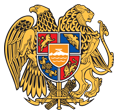 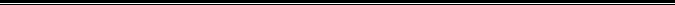 ԱՐՁԱՆԱԳՐՈՒԹՅՈՒՆ N 13
07 ՀՈԿՏԵՄԲԵՐԻ 2022թվական

ԱՎԱԳԱՆՈՒ ԱՐՏԱՀԵՐԹ ՆԻՍՏԻՀամայնքի ավագանու նիստին ներկա էին ավագանու 18 անդամներ:Բացակա էին` Անուշ Ասատրյանը, Արամ Գասպարյանը, Կարինե Թովմասյանը, Կարեն Կարապետյանը, Սայեն Հայրապետյանը, Մելիք Նազարյանը, Անի Նահապետյանը, Էլմիրա Ոսկանյանը, Նվարդ ՍարգսյանըՀամայնքի ղեկավարի հրավերով ավագանու նիստին մասնակցում էին`
Վարդան Գաբրիելյան, Նվարդ Սահակյան, Լեվոն Գրիգորյան, Տիգրան ԲաբախանյանՆիստը վարում էր  համայնքի ղեկավար` Դավիթ ՀամբարձումյանըՆիստը արձանագրում էր աշխատակազմի քարտուղար` Վարդան ԳաբրիելյանըԼսեցին
ՀԱՅԱՍՏԱՆԻ ՀԱՆՐԱՊԵՏՈՒԹՅԱՆ ԱՐԱՐԱՏԻ ՄԱՐԶԻ ՄԱՍԻՍ ՀԱՄԱՅՆՔԻ ԱՎԱԳԱՆՈՒ 2022 ԹՎԱԿԱՆԻ ՀՈԿՏԵՄԲԵՐԻ 7-Ի ԱՐՏԱՀԵՐԹ ՆԻՍՏԻ ՕՐԱԿԱՐԳԸ ՀԱՍՏԱՏԵԼՈՒ ՄԱՍԻՆ/Զեկ. ՎԱՐԴԱՆ ԳԱԲՐԻԵԼՅԱՆ/«Տեղական ինքնակառավարման մասին» Հայաստանի Հանրապետության օրենքի 65-րդ հոդվածի համաձայն Հայաստանի Հանրապետության Արարատի մարզի Մասիս համայնքի ավագանին  որոշում է.Հաստատել համայնքի ղեկավարի ներկայացրած Հայաստանի Հանրապետության Արարատի մարզի Մասիս համայնքի ավագանու 2022 թվականի հոկտեմբերի 7-ի արտահերթ նիստի օրակարգը․  1.ՀԱՅԱՍՏԱՆԻ ՀԱՆՐԱՊԵՏՈՒԹՅԱՆ ԱՐԱՐԱՏԻ ՄԱՐԶԻ ՄԱՍԻՍ ՀԱՄԱՅՆՔԻ ԱՎԱԳԱՆՈՒ 2022 ԹՎԱԿԱՆԻ ՀՈԿՏԵՄԲԵՐԻ 7-Ի ԱՐՏԱՀԵՐԹ ՆԻՍՏԻ ՕՐԱԿԱՐԳԸ ՀԱՍՏԱՏԵԼՈՒ ՄԱՍԻՆ2.ՀԱՅԱՍՏԱՆԻ ՀԱՆՐԱՊԵՏՈՒԹՅԱՆ ԱՐԱՐԱՏԻ ՄԱՐԶԻ ՄԱՍԻՍ ՀԱՄԱՅՆՔԻ ԱՎԱԳԱՆՈՒ 2022 ԹՎԱԿԱՆԻ ՄԱՐՏԻ 01-Ի ,,ՀԱՅԱՍՏԱՆԻ ՀԱՆՐԱՊԵՏՈՒԹՅԱՆ ԱՐԱՐԱՏԻ ՄԱՐԶԻ ՄԱՍԻՍ ՀԱՄԱՅՆՔԻ 2022 ԹՎԱԿԱՆԻ ԲՅՈՒՋԵՆ ՀԱՍՏԱՏԵԼՈՒ ՄԱՍԻՆ,, N 36-Ն ՈՐՈՇՄԱՆ 1-ԻՆ, 2-ՐԴ, 3-ՐԴ ԵՎ 4-ՐԴ ՀԱՎԵԼՎԱԾՆԵՐՈՒՄ ՓՈՓՈԽՈՒԹՅՈՒՆՆԵՐ ԿԱՏԱՐԵԼՈՒ ՄԱՍԻՆ3. ՄԱՍԻՍ ՀԱՄԱՅՆՔԻ ԱՎԱԳԱՆՈՒ 2022Թ ՀՈՒԼԻՍԻ 21-Ի ԹԻՎ 119-Ա ՈՐՈՇՄԱՆ ՀԱՎԵԼՎԱԾՈՒՄ ՓՈՓՈԽՈՒԹՅՈՒՆՆԵՐ ԿԱՏԱՐԵԼՈՒ ՄԱՍԻՆ4.ՀԱՅԱՍՏԱՆԻ ՀԱՆՐԱՊԵՏՈՒԹՅԱՆ ԱՐԱՐԱՏԻ ՄԱՐԶԻ ՄԱՍԻՍ ՀԱՄԱՅՆՔԻ 2023-2025 ԹՎԱԿԱՆՆԵՐԻ ՄԻՋՆԱԺԱՄԿԵՏ ԾԱԽՍԵՐԻ ԾՐԱԳԻՐԸ ՀԱՍՏԱՏԵԼՈՒ ՄԱՍԻՆ5.ՎԱՐՈՒԺԱՆ ՀԱՅԿԱՐԱՄԻ ԳԵՎՈՐԳՅԱՆԻՆ ՍԵՓԱԿԱՆՈՒԹՅԱՆ ԻՐԱՎՈՒՆՔՈՎ ՊԱՏԿԱՆՈՂ ԳՅՈՒՂԱՏՆՏԵՍԱԿԱՆ ՆՇԱՆԱԿՈՒԹՅԱՆ ՀՈՂԱՄԱՍԻ ՆՊԱՏԱԿԱՅԻՆ ԵՎ ԳՈՐԾԱՌՆԱԿԱՆ ՆՇԱՆԱԿՈՒԹՅՈՒՆԸ ՓՈԽԵԼՈՒ ՄԱՍԻՆ6.ՄԱՐՏԻԿ ՀԱՐՈՅԱՆԻՆ ՍԵՓԱԿԱՆՈՒԹՅԱՆ ԻՐԱՎՈՒՆՔՈՎ ՊԱՏԿԱՆՈՂ ԳՅՈՒՂԱՏՆՏԵՍԱԿԱՆ ՆՇԱՆԱԿՈՒԹՅԱՆ ՀՈՂԱՄԱՍԻ ՆՊԱՏԱԿԱՅԻՆ ԵՎ ԳՈՐԾԱՌՆԱԿԱՆ ՆՇԱՆԱԿՈՒԹՅՈՒՆԸ ՓՈԽԵԼՈՒ ՄԱՍԻՆ7.ԺՈՐԱ ՀԱՅՐԱՊԵՏՅԱՆԻՆ ՍԵՓԱԿԱՆՈՒԹՅԱՆ ԻՐԱՎՈՒՆՔՈՎ ՊԱՏԿԱՆՈՂ ԳՅՈՒՂԱՏՆՏԵՍԱԿԱՆ ՀՈՂԱՄԱՍԻ ՆՊԱՏԱԿԱՅԻՆ ԵՎ ԳՈՐԾԱՌՆԱԿԱՆ ՆՇԱՆԱԿՈՒԹՅՈՒՆԸ ՓՈԽԵԼՈՒ ԵՎ ՄԱՍԻՍ ՀԱՄԱՅՆՔԻ ԱՎԱԳԱՆՈՒ 2022 ԹՎԱԿԱՆԻ ՀՈՒՆԻՍԻ 06-Ի N 114-Ա ՈՐՈՇՈՒՄԸ ՉԵՂՅԱԼ ՃԱՆԱՉԵԼՈՒ ՄԱՍԻՆ8.ՀՀ ԱՐԱՐԱՏԻ ՄԱՐԶԻ ՄԱՍԻՍ ՀԱՄԱՅՆՔԻ ԶՈՐԱԿ ԲՆԱԿԱՎԱՅՐԸ ՆԵՐԱՌՈՂ ՄԻԿՐՈՌԵԳԻՈՆԱԼ ՄԱԿԱՐԴԱԿԻ ԱՐԱՐԱՏ -3 ՀԱՄԱԿՑՎԱԾ ՏԱՐԱԾԱԿԱՆ ՊԼԱՆԱՎՈՐՄԱՆ ՓԱՍՏԱԹՂԹՈՒՄ ՓՈՓՈԽՈՒԹՅՈՒՆ ԿԱՏԱՐԵԼՈՒ ԵՎ ԳՅՈՒՂԱՏՆՏԵՍԱԿԱՆ ԱՅԼ ՆՇԱՆԱԿՈՒԹՅԱՆ ՀՈՂԱՄԱՍԻ ՆՊԱՏԱԿԱՅԻՆ ԵՎ ԳՈՐԾԱՌՆԱԿԱՆ ՆՇԱՆԱԿՈՒԹՅՈՒՆԸ ՓՈԽԵԼՈՒ ՄԱՍԻՆ9.ՀՀ ԱՐԱՐԱՏԻ ՄԱՐԶԻ ՄԱՍԻՍ ՀԱՄԱՅՆՔԻ ՄԱՐՄԱՐԱՇԵՆ ԲՆԱԿԱՎԱՅՐԸ ՆԵՐԱՌՈՂ ՄԻԿՐՈՌԵԳԻՈՆԱԼ ՄԱԿԱՐԴԱԿԻ ԱՐԱՐԱՏ -1 ՀԱՄԱԿՑՎԱԾ ՏԱՐԱԾԱԿԱՆ ՊԼԱՆԱՎՈՐՄԱՆ ՓԱՍՏԱԹՂԹՈՒՄ ՓՈՓՈԽՈՒԹՅՈՒՆ ԿԱՏԱՐԵԼՈՒ ԵՎ ԳՅՈՒՂԱՏՆՏԵՍԱԿԱՆ ՆՊԱՏԱԿԱՅԻՆ ՆՇԱՆԱԿՈՒԹՅԱՆ ՎԱՐԵԼԱՀՈՂ ՀՈՂԱՄԱՍԻ ՆՊԱՏԱԿԱՅԻՆ ԵՎ ԳՈՐԾԱՌՆԱԿԱՆ ՆՇԱՆԱԿՈՒԹՅՈՒՆԸ ՓՈԽԵԼՈՒ ՄԱՍԻՆ10.ՄԱՍԻՍ ՀԱՄԱՅՆՔԻՆ ՍԵՓԱԿԱՆՈՒԹՅԱՆ ԻՐԱՎՈՒՆՔՈՎ ՊԱՏԿԱՆՈՂ ՀՈՂԱՄԱՍՆ ՕՏԱՐԵԼՈՒ ԹՈՒՅԼՏՎՈՒԹՅՈՒՆ ՏԱԼՈՒ ՄԱՍԻՆ11.ՀՀ ԱՐԱՐԱՏԻ ՄԱՐԶԻ ՄԱՍԻՍ ՀԱՄԱՅՆՔԻ ՆՈՐԱՄԱՐԳ ԲՆԱԿԱՎԱՅՐԸ ՆԵՐԱՌՈՂ ՄԻԿՐՈՌԵԳԻՈՆԱԼ ՄԱԿԱՐԴԱԿԻ ԱՐԱՐԱՏ -1 ՀԱՄԱԿՑՎԱԾ ՏԱՐԱԾԱԿԱՆ ՊԼԱՆԱՎՈՐՄԱՆ ՓԱՍՏԱԹՂԹՈՒՄ ՓՈՓՈԽՈՒԹՅՈՒՆ ԿԱՏԱՐԵԼՈՒ ԵՎ ԳՅՈՒՂԱՏՆՏԵՍԱԿԱՆ ՆՊԱՏԱԿԱՅԻՆ ՆՇԱՆԱԿՈՒԹՅԱՆ ՎԱՐԵԼԱՀՈՂ ՀՈՂԱՄԱՍԻ ՆՊԱՏԱԿԱՅԻՆ ԵՎ ԳՈՐԾԱՌՆԱԿԱՆ ՆՇԱՆԱԿՈՒԹՅՈՒՆԸ ՓՈԽԵԼՈՒ ՄԱՍԻՆ12.ԱՐՄԱՆ ԱՇՈՏԻ ԹԱԴԵՎՈՍՅԱՆԻՆ ՍԵՓԱԿԱՆՈՒԹՅԱՆ ԻՐԱՎՈՒՆՔՈՎ ՊԱՏԿԱՆՈՂ ԳՅՈՒՂԱՏՆՏԵՍԱԿԱՆ ՆՇԱՆԱԿՈՒԹՅԱՆ ՀՈՂԱՄԱՍԻ ՆՊԱՏԱԿԱՅԻՆ ԵՎ ԳՈՐԾԱՌՆԱԿԱՆ ՆՇԱՆԱԿՈՒԹՅՈՒՆԸ ՓՈԽԵԼՈՒ ՄԱՍԻՆ13.ՍԵՎԱԴԱ ՀՄԱՅԱԿԻ ՀԱՅՐԱՊԵՏՅԱՆԻՆ ՍԵՓԱԿԱՆՈՒԹՅԱՆ ԻՐԱՎՈՒՆՔՈՎ ՊԱՏԿԱՆՈՂ ԳՅՈՒՂԱՏՆՏԵՍԱԿԱՆ ՆՇԱՆԱԿՈՒԹՅԱՆ ՀՈՂԱՄԱՍԻ ՆՊԱՏԱԿԱՅԻՆ ԵՎ ԳՈՐԾԱՌՆԱԿԱՆ ՆՇԱՆԱԿՈՒԹՅՈՒՆԸ ՓՈԽԵԼՈՒ ՄԱՍԻՆ14.ՀԱՄԲԱՐՁՈՒՄ ԳԱՌՆԻԿԻ ԲԱՐՍԵՂՅԱՆԻՆ ՍԵՓԱԿԱՆՈՒԹՅԱՆ ԻՐԱՎՈՒՆՔՈՎ ՊԱՏԿԱՆՈՂ ԳՅՈՒՂԱՏՆՏԵՍԱԿԱՆ ՆՇԱՆԱԿՈՒԹՅԱՆ ՀՈՂԱՄԱՍԻ ՆՊԱՏԱԿԱՅԻՆ ԵՎ ԳՈՐԾԱՌՆԱԿԱՆ ՆՇԱՆԱԿՈՒԹՅՈՒՆԸ ՓՈԽԵԼՈՒ ՄԱՍԻՆ15.ՎԱՐՁԱԿԱԼՈՒԹՅԱՄԲ ՕԳՏԱԳՈՐԾՎՈՂ ՀԱՄԱՅՆՔԱՅԻՆ ՍԵՓԱԿԱՆՈՒԹՅՈՒՆ ՀԱՆԴԻՍԱՑՈՂ ՋՐԱՅԻՆ ՆՇԱՆԱԿՈՒԹՅԱՆ ՀՈՂԱՄԱՍԸ ԵՆԹԱՎԱՐՁԱԿԱԼՈՒԹՅԱՆ ՏՐԱՄԱԴՐԵԼՈՒ ԹՈՒՅԼՏՎՈՒԹՅՈՒՆ ՏԱԼՈՒ ՄԱՍԻՆ16. ՄԱՍԻՍ ՀԱՄԱՅՆՔԻ ՍԵՓԱԿԱՆՈՒԹՅՈՒՆ ՀԱՆԴԻՍԱՑՈՂ ՀՈՂԱՄԱՍԵՐԸ ԱՃՈՒՐԴ-ՎԱՃԱՌՔԻ ՄԻՋՈՑՈՎ ՕՏԱՐԵԼՈՒ ՄԱՍԻՆ17.ՎԱՐՈՒԺԱՆ ԽՈՒԴԵԴԱՆՅԱՆԻՆ ՍԵՓԱԿԱՆՈՒԹՅԱՆ ԻՐԱՎՈՒՆՔՈՎ ՊԱՏԿԱՆՈՂ ԳՅՈՒՂԱՏՆՏԵՍԱԿԱՆ ՆՇԱՆԱԿՈՒԹՅԱՆ ՀՈՂԱՄԱՍԻ ՆՊԱՏԱԿԱՅԻՆ ԵՎ ԳՈՐԾԱՌՆԱԿԱՆ ՆՇԱՆԱԿՈՒԹՅՈՒՆԸ ՓՈԽԵԼՈՒ ՄԱՍԻՆ18.ՄԱՍԻՍ ՀԱՄԱՅՆՔԻ ԱՎԱԳԱՆՈՒ 2022 ԹՎԱԿԱՆԻ ՀՈՒԼԻՍԻ 21-Ի N 146-Ա ՈՐՈՇՄԱՆ ՄԵՋ ՓՈՓՈԽՈՒԹՅՈՒՆ ԿԱՏԱՐԵԼՈՒ ՄԱՍԻՆ19.ԷՄՄԱ ՄՈՒՐԱԴՅԱՆԻՆ ՍԵՓԱԿԱՆՈՒԹՅԱՆ ԻՐԱՎՈՒՆՔՈՎ ՊԱՏԿԱՆՈՂ ԳՅՈՒՂԱՏՆՏԵՍԱԿԱՆ ՆՇԱՆԱԿՈՒԹՅԱՆ ՀՈՂԱՄԱՍԻ ՆՊԱՏԱԿԱՅԻՆ ԵՎ ԳՈՐԾԱՌՆԱԿԱՆ ՆՇԱՆԱԿՈՒԹՅՈՒՆԸ ՓՈԽԵԼՈՒ ՄԱՍԻՆ20.2022 ԹՎԱԿԱՆԻ ՀԱՄԱՐ ՄԱՍԻՍ ՀԱՄԱՅՆՔԻ ԿՈՂՄԻՑ ՄԱՏՈՒՑՎՈՂ ԾԱՌԱՅՈՒԹՅՈՒՆՆԵՐԻ ԴԻՄԱՑ ԳԱՆՁՎՈՂ ՎՃԱՐՆԵՐԻ ՏԵՍԱԿՆԵՐՆ ՈՒ ԴՐՈՒՅՔԱՉԱՓԵՐԸ ՍԱՀՄԱՆԵԼՈՒ ՄԱՍԻՆ21.ՀԱՅԱՍՏԱՆԻ ՀԱՆՐԱՊԵՏՈՒԹՅԱՆ ԱՐԱՐԱՏԻ ՄԱՐԶԻ ՄԱՍԻՍ ՀԱՄԱՅՆՔԻ ԱՎԱԳԱՆՈՒ 2022 ԹՎԱԿԱՆԻ ՀՈՒԼԻՍԻ 21-Ի ԹԻՎ 130-Ա ՈՐՈՇՈՒՄԸ ՈՒԺԸ ԿՈՐՑՐԱԾ ՃԱՆԱՉԵԼՈՒ ՄԱՍԻՆ22.ՀԱՅԱՍՏԱՆԻ ՀԱՆՐԱՊԵՏՈՒԹՅԱՆ ԱՐԱՐԱՏԻ ՄԱՐԶԻ ՄԱՍԻՍ ՀԱՄԱՅՆՔԻ ԱՎԱԳԱՆՈՒ 2022 ԹՎԱԿԱՆԻ ՀՈՒԼԻՍԻ 21-Ի N 141-Ա ՈՐՈՇՄԱՆ ՄԵՋ ՓՈՓՈԽՈՒԹՅՈՒՆ ԿԱՏԱՐԵԼՈՒ ՄԱՍԻՆ23.ՀԱՅԱՍՏԱՆԻ ՀԱՆՐԱՊԵՏՈՒԹՅԱՆ ԱՐԱՐԱՏԻ ՄԱՐԶԻ ՄԱՍԻՍ ՀԱՄԱՅՆՔԻ ՄԻ ՇԱՐՔ ՀԱՄԱՅՆՔԱՅԻՆ ՈՉ ԱՌԵՎՏՐԱՅԻՆ ԿԱԶՄԱԿԵՐՊՈՒԹՅՈՒՆՆԵՐԻ ԿԱՆՈՆԱԴՐՈՒԹՅՈՒՆՆԵՐԸ ՆՈՐ ԽՄԲԱԳՐՈՒԹՅԱՄԲ ՀԱՍՏԱՏԵԼՈՒ ՄԱՍԻՆ24.,,ՀՀ ԱՐԱՐԱՏԻ ՄԱՐԶԻ ՄԱՍԻՍ ՀԱՄԱՅՆՔԻ ԳԵՂԱՆԻՍՏ ԳՅՈՒՂԻ ,,ՄԱՆՈՒՇԱԿ,, ԵՎ ՍԻՍ ԳՅՈՒՂԻ ,,ԱՆՈՒՇԻԿ,, ՄՍՈՒՐ-ՄԱՆԿԱՊԱՐՏԵԶ,, ՀԱՄԱՅՆՔԱՅԻՆ ՈՉ ԱՌԵՎՏՐԱՅԻՆ ԿԱԶՄԱԿԵՐՊՈՒԹՅՈՒՆՆԵՐԻ ԿԱՌՈՒՑՎԱԾՔԸ, ՀԱՍՏԻՔԱՑՈՒՑԱԿԸ,ՊԱՇՏՈՆԱՅԻՆ ԴՐՈՒՅՔԱՉԱՓԵՐԸ, ԱՇԽԱՏՈՂՆԵՐԻ ԹՎԱՔԱՆԱԿԸ ՀԱՍՏԱՏԵԼՈՒ ՄԱՍԻՆ 2022Թ ՓԵՏՐՎԱՐԻ 08-Ի N 20-Ա ՈՐՈՇՄԱՆ ՀԱՎԵԼՎԱԾ 4-Ը ԵՎ ՀԱՎԵԼՎԱԾ 20-Ը ՆՈՐ ԽՄԲԱԳՐՈՒԹՅԱՄԲ ՇԱՐԱԴՐԵԼՈՒ ՄԱՍԻՆ25.ՀԱՅԱՍՏԱՆԻ ՀԱՆՐԱՊԵՏՈՒԹՅԱՆ ԱՐԱՐԱՏԻ ՄԱՐԶԻ ՄԱՍԻՍ ՀԱՄԱՅՆՔԻ ՄԱՍԻՍ ՔԱՂԱՔԻ, ՆՈՐ ԿՅՈՒՐԻՆ, ՂՈՒԿԱՍԱՎԱՆ, ԱՐԲԱԹ, ԽԱՉՓԱՐ ԳՅՈՒՂԵՐԻ ԽՄԵԼՈՒ ՋՐԻ ՋՐԱՄԱՏԱԿԱՐԱՐՄԱՆ ՀԱՄԱԿԱՐԳԵՐԻ ՎԵՐԱԿԱՌՈՒՑՄԱՆ ԱՇԽԱՏԱՆՔՆԵՐԻ ՇԻՆԱՐԱՐՈՒԹՅԱՆ ԹՈՒՅԼՏՎՈՒԹՅԱՆ ՀԱՄԱՐ ՏԵՂԱԿԱՆ ՏՈՒՐՔԻ ԱՐՏՈՆՈՒԹՅՈՒՆ ՍԱՀՄԱՆԵԼՈՒ ՄԱՍԻՆ26,,ՀՀ ԱՐԱՐԱՏԻ ՄԱՐԶԻ ՄԱՍԻՍ ՀԱՄԱՅՆՔԻ ԱՎԱԳԱՆՈՒ 2022 ԹՎԱԿԱՆԻ ՓԵՏՐՎԱՐԻ 08-Ի N 12-Ա ՈՐՈՇՄԱՆ ՀԱՎԵԼՎԱԾՈՒՄ ԵՎ N 20-Ա ՈՐՈՇՄԱՆ ՀԱՎԵԼՎԱԾՆԵՐՈՒՄ ՓՈՓՈԽՈՒԹՅՈՒՆՆԵՐ ԿԱՏԱՐԵԼՈՒ ՄԱՍԻՆ26.ՀԱՅԱՍՏԱՆԻ ՀԱՆՐԱՊԵՏՈՒԹՅԱՆ ԱՐԱՐԱՏԻ ՄԱՐԶԻ ՄԱՍԻՍ ՀԱՄԱՅՆՔԻ ԱՎԱԳԱՆՈՒ ՀԵՐԹԱԿԱՆ ՆԻՍՏԻ ՕՐԸ ՈՐՈՇԵԼՈՒ ՄԱՍԻՆ 27. ԱՐՄԵՆ ԲԱԲԿԵՆԻ ԿԱՐԱՊԵՏՅԱՆԻՆ ՍԵՓԱԿԱՆՈՒԹՅԱՆ ԻՐԱՎՈՒՆՔՈՎ ՊԱՏԿԱՆՈՂ ԳՅՈՒՂԱՏՆՏԵՍԱԿԱՆ ՆՇԱՆԱԿՈՒԹՅԱՆ ՀՈՂԱՄԱՍԻ ՆՊԱՏԱԿԱՅԻՆ ԵՎ ԳՈՐԾԱՌՆԱԿԱՆ ՆՇԱՆԱԿՈՒԹՅՈՒՆԸ ՓՈԽԵԼՈՒ ՄԱՍԻՆ28. ՀԱՅԱՍՏԱՆԻ ՀԱՆՐԱՊԵՏՈՒԹՅԱՆ ԱՐԱՐԱՏԻ ՄԱՐԶԻ ՄԱՍԻՍ ՀԱՄԱՅՆՔԻ ՀԱՄԱՅՆՔԱՅԻՆ ՍԵՓԱԿԱՆՈՒԹՅՈՒՆ ՀԱՆԴԻՍԱՑՈՂ ԳՅՈՒՂԱՏՆՏԵՍԱԿԱՆ ՆՇԱՆԱԿՈԻԹՅԱՆ 0.42254 ՀԱ 4-ՐԴ ԿԱՐԳԻ ՎԱՐԵԼԱՀՈՂԸ ՎԱՐՁԱԿԱԼՈՒԹՅԱՄԲ ՏՐԱՄԱԴՐԵԼՈՒ ԹՈՒՅԼՏՎՈՒԹՅՈՒՆ ՏԱԼՈՒ ՄԱՍԻՆ29. ՄԵՂՐԻԿ ԶՈՀՐԱՊԻ ԱՅԻԹՅԱՆԻՆ, ԿԻՖՈՐԿ ԲՈՂՈՍԻ ՀԱԼԱՋՅԱՆԻՆ ՍԵՓԱԿԱՆՈՒԹՅԱՆ ԻՐԱՎՈՒՆՔՈՎ ՊԱՏԿԱՆՈՂ ԳՅՈՒՂԱՏՆՏԵՍԱԿԱՆ ՆՇԱՆԱԿՈՒԹՅԱՆ ՀՈՂԱՄԱՍԻ ՆՊԱՏԱԿԱՅԻՆ ԵՎ ԳՈՐԾԱՌՆԱԿԱՆ ՆՇԱՆԱԿՈՒԹՅՈՒՆԸ ՓՈԽԵԼՈՒ ՄԱՍԻՆ30. ՄԱՍԻՍ ՀԱՄԱՅՆՔԻՆ ՍԵՓԱԿԱՆՈՒԹՅԱՆ ԻՐԱՎՈՒՆՔՈՎ ՊԱՏԿԱՆՈՂ ՀՈՂԱՄԱՍՆ ՕՏԱՐԵԼՈՒ ԹՈՒՅԼՏՎՈՒԹՅՈՒՆ ՏԱԼՈՒ ՄԱՍԻՆ31. ԳՈՌ ՍԱՀՐԱԴՅԱՆԻՆ,ՎԻՐԱԲ ՍԱՀՐԱԴՅԱՆԻՆ ՍԵՓԱԿԱՆՈՒԹՅԱՆ ԻՐԱՎՈՒՆՔՈՎ ՊԱՏԿԱՆՈՂ ԳՅՈՒՂԱՏՆՏԵՍԱԿԱՆ ՆՇԱՆԱԿՈՒԹՅԱՆ ՀՈՂԱՄԱՍԻ ՆՊԱՏԱԿԱՅԻՆ ԵՎ ԳՈՐԾԱՌՆԱԿԱՆ ՆՇԱՆԱԿՈՒԹՅՈՒՆԸ ՓՈԽԵԼՈՒ ՄԱՍԻՆ32. ՄԱՐԻՆԵ ԲԵՆԻԿԻ ԲԱԴԱԼՅԱՆԻՆ ՍԵՓԱԿԱՆՈՒԹՅԱՆ ԻՐԱՎՈՒՆՔՈՎ ՊԱՏԿԱՆՈՂ ԳՅՈՒՂԱՏՆՏԵՍԱԿԱՆ ՆՇԱՆԱԿՈՒԹՅԱՆ ՀՈՂԱՄԱՍԻ ՆՊԱՏԱԿԱՅԻՆ ԵՎ ԳՈՐԾԱՌՆԱԿԱՆ ՆՇԱՆԱԿՈՒԹՅՈՒՆԸ ՓՈԽԵԼՈՒ ՄԱՍԻՆ33. ՄԱՍԻՍ ՀԱՄԱՅՆՔԻՆ ՍԵՓԱԿԱՆՈՒԹՅԱՆ ԻՐԱՎՈՒՆՔՈՎ ՊԱՏԿԱՆՈՂ ՀՈՂԱՄԱՍՆ ՕՏԱՐԵԼՈՒ ԹՈՒՅԼՏՎՈՒԹՅՈՒՆ ՏԱԼՈՒ ՄԱՍԻՆ34. ՍԱՄՎԵԼ ԱՐՄԵՆԻ ՄԵԼՈՅԱՆԻՆ ՍԵՓԱԿԱՆՈՒԹՅԱՆ ԻՐԱՎՈՒՆՔՈՎ ՊԱՏԿԱՆՈՂ ԳՅՈՒՂԱՏՆՏԵՍԱԿԱՆ ՆՇԱՆԱԿՈՒԹՅԱՆ ՀՈՂԱՄԱՍԻ ՆՊԱՏԱԿԱՅԻՆ ԵՎ ԳՈՐԾԱՌՆԱԿԱՆ ՆՇԱՆԱԿՈՒԹՅՈՒՆԸ ՓՈԽԵԼՈՒ ՄԱՍԻՆ35. ՄԱՍԻՍ ՀԱՄԱՅՆՔԻ ԱՎԱԳԱՆՈՒ 2022 ԹՎԱԿԱՆԻ ՀՈՒԼԻՍԻ 21-Ի N 138-Ա ՈՐՈՇՄԱՆ ՄԵՋ ՓՈՓՈԽՈՒԹՅՈՒՆ ԿԱՏԱՐԵԼՈՒ ՄԱՍԻՆ36.ՄԱՍԻՍ ՀԱՄԱՅՆՔԻ ԱՎԱԳԱՆՈՒ 2022 ԹՎԱԿԱՆԻ ՓԵՏՐՎԱՐԻ 08-Ի N 10-Ա ՈՐՈՇՄԱՆ ՀԱՎԵԼՎԱԾՈՒՄ ՓՈՓՈԽՈՒԹՅՈՒՆ ԿԱՏԱՐԵԼՈՒ ՄԱՍԻՆ 37. ՄԱՍԻՍ ՀԱՄԱՅՆՔԻ ԱՎԱԳԱՆՈՒ 2022 ԹՎԱԿԱՆԻ ՄԱՅԻՍԻ 3-Ի N 81-Ա ՈՐՈՇՄԱՆ ՀԱՎԵԼՎԱԾՈՒՄ ՓՈՓՈԽՈՒԹՅՈՒՆ ԿԱՏԱՐԵԼՈՒ ՄԱՍԻՆ38. ՀԱՅԱՍՏԱՆԻ ՀԱՆՐԱՊԵՏՈՒԹՅԱՆ ԱՐԱՐԱՏԻ ՄԱՐԶԻ ՄԱՍԻՍ ՀԱՄԱՅՆՔԻ ԱՎԱԳԱՆՈՒ ՀԵՐԹԱԿԱՆ ՆԻՍՏԻ ՕՐԸ ՈՐՈՇԵԼՈՒ ՄԱՍԻՆՈրոշումն ընդունված է. /կցվում է որոշում N 163-Ա/Լսեցին
ՀԱՅԱՍՏԱՆԻ ՀԱՆՐԱՊԵՏՈՒԹՅԱՆ ԱՐԱՐԱՏԻ ՄԱՐԶԻ ՄԱՍԻՍ ՀԱՄԱՅՆՔԻ ԱՎԱԳԱՆՈՒ 2022 ԹՎԱԿԱՆԻ ՄԱՐՏԻ 01-Ի ,,ՀԱՅԱՍՏԱՆԻ ՀԱՆՐԱՊԵՏՈՒԹՅԱՆ ԱՐԱՐԱՏԻ ՄԱՐԶԻ ՄԱՍԻՍ ՀԱՄԱՅՆՔԻ 2022 ԹՎԱԿԱՆԻ ԲՅՈՒՋԵՆ ՀԱՍՏԱՏԵԼՈՒ ՄԱՍԻՆ,, N 36-Ն ՈՐՈՇՄԱՆ 1-ԻՆ, 2-ՐԴ, 3-ՐԴ ԵՎ 4-ՐԴ ՀԱՎԵԼՎԱԾՆԵՐՈՒՄ ՓՈՓՈԽՈՒԹՅՈՒՆՆԵՐ ԿԱՏԱՐԵԼՈՒ ՄԱՍԻՆ/Զեկ. ՆՎԱՐԴ ՍԱՀԱԿՅԱՆ/Ղեկավարվելով ,,Տեղական ինքնակառավարման մասին,, Հայաստանի Հանրապետության օրենքի 18-րդ հոդվածի 1-ին մասի 5-րդ կետի, ,,Բյուջետային համակարգի մասին,, Հայաստանի Հանրապետության օրենքի 13-րդ հոդվածի 4-րդ և 5-րդ մասի, 33-րդ հոդվածի 4-րդ մասի և ,,Նորմատիվ իրավական ակտերի մասին,, Հայաստանի Հանրապետության օրենքի 33-րդ հոդվածի 1-ին մասի 3-րդ կետի պահանջներով՝ Հայաստանի Հանրապետության Արարատի մարզի Մասիս համայնքի ավագանին  որոշում է.1. Հայաստանի Հանրապետության Արարատի մարզի Մասիս համայնքի ավագանու 2022 թվականի մարտի 01-ի ,,Հայաստանի Հանրապետության Արարատի մարզի Մասիս համայնքի 2022 թվականի բյուջեն հաստատելու մասին,, N 36-Ն որոշման  թիվ  1-ին, 2-րդ, 3-րդ  և  4-րդ հավելվածները շարադրել նոր խմբագրությամբ /հավելվածները կցվում են/:
2. Սույն որոշումն ուժի մեջ է մտնում պաշտոնական հրապարակման հաջորդող օրվանից:Որոշումն ընդունված է. /կցվում է որոշում N 164-Ն/Լսեցին
ՄԱՍԻՍ ՀԱՄԱՅՆՔԻ ԱՎԱԳԱՆՈՒ 2022Թ ՀՈՒԼԻՍԻ 21-Ի ԹԻՎ 119-Ա ՈՐՈՇՄԱՆ ՀԱՎԵԼՎԱԾՈՒՄ ՓՈՓՈԽՈՒԹՅՈՒՆՆԵՐ ԿԱՏԱՐԵԼՈՒ ՄԱՍԻՆ/Զեկ. ԱՆԳԵԼԻՆԱ ԽԱՉԱՏՈՒՐՅԱՆ/Ղեկավարվելով «Տեղական ինքնակառավարման մասին» Հայաստանի Հանրապետության օրենքի օրենքի 82-րդ հոդվածի, «Նորմատիվ իրավական ակտերի մասին» Հայաստանի Հանրապետության օրենքի 33-րդ հոդվածի 1-ին մասի 3-րդ կետի պահանջներով ՝ Հայաստանի Հանրապետության Արարատի մարզի Մասիս համայնքի ավագանին որոշում է․ 1․ Հայաստանի Հանրապետության Արարատի մարզի Մասիս համայնքի ավագանու 2022թ հուլիսի 21-ի «Հայաստանի Հանրապետության Արարատի մարզի Մասիս համայնքի 2022-2026թթ  հնգամյա զարգացման ծրագիրը հաստատելու մասին» թիվ 119-Ա որոշման հավելվածի թիվ 2 աղյուսակը շարադրել նոր խմբագրությամբ /կցվում է/։Որոշումն ընդունված է. /կցվում է որոշում N 165-Ա/Լսեցին
ՀԱՅԱՍՏԱՆԻ ՀԱՆՐԱՊԵՏՈՒԹՅԱՆ ԱՐԱՐԱՏԻ ՄԱՐԶԻ ՄԱՍԻՍ ՀԱՄԱՅՆՔԻ 2023-2025 ԹՎԱԿԱՆՆԵՐԻ ՄԻՋՆԱԺԱՄԿԵՏ ԾԱԽՍԵՐԻ ԾՐԱԳԻՐԸ ՀԱՍՏԱՏԵԼՈՒ ՄԱՍԻՆ/Զեկ. ՆՎԱՐԴ ՍԱՀԱԿՅԱՆ/Ղեկավարվելով ,,Տեղական ինքնակառավարման մասին,, Հայաստանի Հանրապետության օրենքի 18-րդ հոդվածի 1-ին մասի 5-րդ կետի, ,,Բյուջետային համակարգի մասին,, Հայաստանի Հանրապետության օրենքի 27-րդ հոդվածի և ,,Նորմատիվ իրավական ակտերի մասին,, Հայաստանի Հանրապետության օրենքի 33-րդ հոդվածի 1-ին մասի 3-րդ կետի պահանջներով՝ Հայաստանի Հանրապետության Արարատի մարզի Մասիս համայնքի ավագանին  որոշում է.1. Հաստատել Հայաստանի Հանրապետության Արարատի մարզի Մասիս համայնքի 2023-2025 թվականների միջնաժամկետ ծախսերի ծրագիրը համաձայն կից հավելվածի /հավելվածը կցվում է/:
2. Սույն որոշումն ուժի մեջ է մտնում պաշտոնական հրապարակման հաջորդող օրվանից:Որոշումն ընդունված է. /կցվում է որոշում N 166-Ն/Լսեցին
ՎԱՐՈՒԺԱՆ ՀԱՅԿԱՐԱՄԻ ԳԵՎՈՐԳՅԱՆԻՆ ՍԵՓԱԿԱՆՈՒԹՅԱՆ ԻՐԱՎՈՒՆՔՈՎ ՊԱՏԿԱՆՈՂ ԳՅՈՒՂԱՏՆՏԵՍԱԿԱՆ ՆՇԱՆԱԿՈՒԹՅԱՆ ՀՈՂԱՄԱՍԻ ՆՊԱՏԱԿԱՅԻՆ ԵՎ ԳՈՐԾԱՌՆԱԿԱՆ ՆՇԱՆԱԿՈՒԹՅՈՒՆԸ ՓՈԽԵԼՈՒ ՄԱՍԻՆ/Զեկ. ԼԵՎՈՆ ԳՐԻԳՈՐՅԱՆ/Ղեկավարվելով «Տեղական ինքնակառավարման մասին» Հայաստանի Հանրապետության օրենքի 18-րդ հոդվածի 1-ին մասի 42-րդ կետի, Հայաստանի Հանրապետության հողային օրենսգրքի 7-րդ հոդվածի 9-րդ, 16-րդ մասերի,Հայաստանի Հանրապետության կառավարության 2011 թվականի դեկտեմբերի 29-ի 1920-Ն որոշման պահանջներով և հաշվի առնելով Վարուժան Գևորգյանի  դիմումը՝  /մտից ՝ 07.03.2022թ. N 770/ Հայաստանի Հանրապետության Արարատի մարզի Մասիս  համայնքի ավագանին որոշում է․ ՀՀ Արարատի մարզի,   Մասիս համայնքի Գեղանիստ բնակավայրի բնակիչ  Վարուժան Հայկարամի Գևորգյանին սեփականության իրավունքով պատկանող 03-028-0113-0011 կադաստրային ծածկագիրը կրող, 0.11 հա մակերեսով գյուղատնտեսական նպատակային վարելահող գործառնական նշանակության հողամասի նպատակային և գործառնական նշանակությունը փոխել արդյունաբերության, ընդերքօգտագործման և այլ արտադրական օբյեկտների նպատակային և գյուղատնտեսական արտադրական օբյեկտների գործառնական նշանակության ջերմոցային տնտեսություն կառուցելու նպատակով։ Որոշումն ընդունված է. /կցվում է որոշում N 167-Ա/Լսեցին
ՄԱՐՏԻԿ ՀԱՐՈՅԱՆԻՆ ՍԵՓԱԿԱՆՈՒԹՅԱՆ ԻՐԱՎՈՒՆՔՈՎ ՊԱՏԿԱՆՈՂ ԳՅՈՒՂԱՏՆՏԵՍԱԿԱՆ ՆՇԱՆԱԿՈՒԹՅԱՆ ՀՈՂԱՄԱՍԻ ՆՊԱՏԱԿԱՅԻՆ ԵՎ ԳՈՐԾԱՌՆԱԿԱՆ ՆՇԱՆԱԿՈՒԹՅՈՒՆԸ ՓՈԽԵԼՈՒ ՄԱՍԻՆ/Զեկ. ԼԵՎՈՆ ԳՐԻԳՈՐՅԱՆ/Ղեկավարվելով «Տեղական ինքնակառավարման մասին» Հայաստանի Հանրապետության օրենքի 18-րդ հոդվածի 1-ին մասի 42-րդ կետի, Հայաստանի Հանրապետության հողային օրենսգրքի 7-րդ հոդվածի 9-րդ, 16-րդ մասերի,Հայաստանի Հանրապետության կառավարության 2011 թվականի դեկտեմբերի 29-ի 1920-Ն որոշման պահանջներով և հաշվի առնելով քաղաքացի Մարտիկ Հարոյանի  դիմումը՝  /մտից ՝ 23.06.2022թ. N 573/ Հայաստանի Հանրապետության Արարատի մարզի Մասիս  համայնքի ավագանին որոշում է․  ՀՀ Արարատի մարզի,   Մասիս համայնքի Ազատաշեն բնակավայրում գտնվող Մարտիկ Հարոյանին սեփականության իրավունքով պատկանող 03-006-0105-0009 կադաստրային ծածկագիրը կրող,  0.3817 հա մակերեսով գյուղատնտեսական նպատակային, վարելահող գործառնական նշանակության  հողամասի նպատակային և գործառնական նշանակությունը փոխել արդյունաբերության, ընդերքօգտագործման և այլ արտադրական օբյեկտների նպատակային և գյուղատնտեսական արտադրական օբյեկտների գործառնական նշանակության ջերմոցային տնտեսություն կառուցելու նպատակով։ Որոշումն ընդունված է. /կցվում է որոշում N 168-Ա/Լսեցին
ԺՈՐԱ ՀԱՅՐԱՊԵՏՅԱՆԻՆ ՍԵՓԱԿԱՆՈՒԹՅԱՆ ԻՐԱՎՈՒՆՔՈՎ ՊԱՏԿԱՆՈՂ ԳՅՈՒՂԱՏՆՏԵՍԱԿԱՆ ՀՈՂԱՄԱՍԻ ՆՊԱՏԱԿԱՅԻՆ ԵՎ ԳՈՐԾԱՌՆԱԿԱՆ ՆՇԱՆԱԿՈՒԹՅՈՒՆԸ ՓՈԽԵԼՈՒ ԵՎ ՄԱՍԻՍ ՀԱՄԱՅՆՔԻ ԱՎԱԳԱՆՈՒ 2022 ԹՎԱԿԱՆԻ ՀՈՒՆԻՍԻ 06-Ի N 114-Ա ՈՐՈՇՈՒՄՆ ՉԵՂՅԱԼ ՃԱՆԱՉԵԼՈՒ ՄԱՍԻՆ/Զեկ. ԼԵՎՈՆ ԳՐԻԳՈՐՅԱՆ/Ղեկավարվելով ,,Տեղական ինքնակառավարման մասին,, Հայաստանի Հանրապետության օրենքի 18-րդ հոդվածի 1-ին մասի 42-րդ կետի, «Նորմատիվ իրավական ակտերի մասին» Հայաստանի Հանրապետության օրենքի 38.1-րդ հոդվածի 1-ի մասով, Հայաստանի Հանրապետության հողային օրենսգրքի 7-րդ հոդվածի 9-րդ, 16-րդ մասերի,Հայաստանի Հանրապետության կառավարության 2011 թվականի դեկտեմբերի 29-ի 1920-Ն որոշման պահանջներով և  հաշվի առնելով  Ժորա Արշամի  Հայրապետյանի դիմումը ՝ /մտից ՝ 16.06.2022թ. N 335/  Հայաստանի Հանրապետության Արարատի մարզի Մասիս  համայնքի ավագանին որոշում է.1.Ժորա Հայրապետյանին սեփականության իրավունքով պատկանող ՀՀ Արարատի մարզ Մասիս համայնք Ղուկասավան գյուղում գտնվող  գյուղատնտեսական նպատակային նշանակության վարելահող հողատեսքի՝ 0.6455 հա հողամասում /ծածկագիր՝ 03-056-0020-0029/ գյուղատնտեսական նպատակային վարելահող գործառնական նշանակության հողամասի նպատակային և գործառնական նշանակությունը փոխել արդյունաբերության, ընդերքօգտագործման և այլ արտադրական օբյեկտների նպատակային և գյուղատնտեսական արտադրական օբյեկտների գործառնական նշանակության՝ ջերմոցային տնտեսություն կառուցելու նպատակով։ 
2. Չեղյալ ճանաչել Հայաստանի Հանրապետության Արարատի մարզի Մասիս համայնքի ավագանու  2022թվականի հունիսի 06-ի ,,ԱՇՈՏ ՀԱՅՐԱՊԵՏՅԱՆԻՆ ՍԵՓԱԿԱՆՈՒԹՅԱՆ ԻՐԱՎՈՒՆՔՈՎ ՊԱՏԿԱՆՈՂ ԳՅՈՒՂԱՏՆՏԵՍԱԿԱՆ ՀՈՂԱՄԱՍԻ ՆՊԱՏԱԿԱՅԻՆ ԵՎ ԳՈՐԾԱՌՆԱԿԱՆ ՆՇԱՆԱԿՈՒԹՅՈՒՆԸ ՓՈԽԵԼՈՒ ՄԱՍԻՆ,, թիվ 114-Ա որոշումը։Որոշումն ընդունված է. /կցվում է որոշում N 169-Ա/Լսեցին
ՀՀ ԱՐԱՐԱՏԻ ՄԱՐԶԻ ՄԱՍԻՍ ՀԱՄԱՅՆՔԻ ԶՈՐԱԿ ԲՆԱԿԱՎԱՅՐԸ ՆԵՐԱՌՈՂ ՄԻԿՐՈՌԵԳԻՈՆԱԼ ՄԱԿԱՐԴԱԿԻ ԱՐԱՐԱՏ -3 ՀԱՄԱԿՑՎԱԾ ՏԱՐԱԾԱԿԱՆ ՊԼԱՆԱՎՈՐՄԱՆ ՓԱՍՏԱԹՂԹՈՒՄ ՓՈՓՈԽՈՒԹՅՈՒՆ ԿԱՏԱՐԵԼՈՒ ԵՎ ԳՅՈՒՂԱՏՆՏԵՍԱԿԱՆ ԱՅԼ ՆՇԱՆԱԿՈՒԹՅԱՆ ՀՈՂԱՄԱՍԻ ՆՊԱՏԱԿԱՅԻՆ ԵՎ ԳՈՐԾԱՌՆԱԿԱՆ ՆՇԱՆԱԿՈՒԹՅՈՒՆԸ ՓՈԽԵԼՈՒ ՄԱՍԻՆ/Զեկ. ԼԵՎՈՆ ԳՐԻԳՈՐՅԱՆ/Ղեկավարվելով  Հայաստանի Հանրապետության հողային օրենսգրքի 7-րդ հոդվածի 9-րդ, 12-րդ, 16-րդ մասերի պահանջներով, հիմք ընդունելով <<Տեղական ինքնակառավարման մասին>> Հայաստանի Հանրապետության օրենքի 18-րդ հոդվածի 1-ին մասի 42-րդ կետը,  և հաշվի առնելով ՀՀ վարչապետի 2009 թվականի դեկտեմբերի 22-ի N1064-Ա որոշմամբ ստեղծված Հայաստանի Հանրապետության համայնքների քաղաքաշինական ծրագրային փաստաթղթերի մշակման աշխատանքները համակարգող միջգերատեսչական հանձնաժողովի թիվ 2/փ -165 եզրակացությունը և ՀՀ Արարատի մարզպետ Ս․ Թևոնյանի գրությունը՝  /մտից ՝ 08.08.2022թ. N 2026/ ՝Հայաստանի Հանրապետության Արարատի մարզի Մասիս համայնքի ավագանին որոշում է․1. Հաստատել ՀՀ Արարատի մարզի, Մասիս համայնքը /Զորակ բնակավայրը/ ներառող միկրոռեգիոնալ մակարդակի Արարատ-3 համակցված տարածական պլանավորման փաստաթղթի սույն փոփոխությունը՝ՀՀ Արարատի մարզի  Մասիս համայնքի, Զորակ գյուղի  03-044-0119-0008  և 03-044-0119-0009 կադաստրային ծածկագրերով, համապատասխանաբար  0,104հա և 0,096հա  մակերեսով գյուղատնտեսական նպատակային  նշանակության այլ   հողամասերի հողատեսքը  փոփոխել  արդյունաբերության, ընդերքօգտագործման և այլ արտադրական  նպատակային նշանակության գյուղատնտեսական արտադրական օբյեկտների հողեր գործառնական նշանակության՝ ինքնակամ կառուցված շինությունները օրինականացնելու նպատակով։Որոշումն ընդունված է. /կցվում է որոշում N 170-Ա/Լսեցին
ՀՀ ԱՐԱՐԱՏԻ ՄԱՐԶԻ ՄԱՍԻՍ ՀԱՄԱՅՆՔԻ ՄԱՐՄԱՐԱՇԵՆ ԲՆԱԿԱՎԱՅՐԸ ՆԵՐԱՌՈՂ ՄԻԿՐՈՌԵԳԻՈՆԱԼ ՄԱԿԱՐԴԱԿԻ ԱՐԱՐԱՏ -1 ՀԱՄԱԿՑՎԱԾ ՏԱՐԱԾԱԿԱՆ ՊԼԱՆԱՎՈՐՄԱՆ ՓԱՍՏԱԹՂԹՈՒՄ ՓՈՓՈԽՈՒԹՅՈՒՆ ԿԱՏԱՐԵԼՈՒ ԵՎ ԳՅՈՒՂԱՏՆՏԵՍԱԿԱՆ ՆՊԱՏԱԿԱՅԻՆ ՆՇԱՆԱԿՈՒԹՅԱՆ ՎԱՐԵԼԱՀՈՂ ՀՈՂԱՄԱՍԻ ՆՊԱՏԱԿԱՅԻՆ ԵՎ ԳՈՐԾԱՌՆԱԿԱՆ ՆՇԱՆԱԿՈՒԹՅՈՒՆԸ ՓՈԽԵԼՈՒ ՄԱՍԻՆ/Զեկ. ԼԵՎՈՆ ԳՐԻԳՈՐՅԱՆ/Ղեկավարվելով  Հայաստանի Հանրապետության հողային օրենսգրքի 7-րդ հոդվածի 8-րդ, 16-րդ մասերի պահանջներով, հիմք ընդունելով <<Տեղական ինքնակառավարման մասին>> Հայաստանի Հանրապետության օրենքի 18-րդ հոդվածի 1-ին մասի 42-րդ կետը,  և հաշվի առնելով ՀՀ վարչապետի 2009 թվականի դեկտեմբերի 22-ի N1064-Ա որոշմամբ ստեղծված Հայաստանի Հանրապետության համայնքների քաղաքաշինական ծրագրային փաստաթղթերի մշակման աշխատանքները համակարգող միջգերատեսչական հանձնաժողովի թիվ 2/փ -160 եզրակացությունը և ՀՀ Քաղաքաշինության կոմիտեի նախագահի տեղակալ Ն․ Պետրոսյանի գրությունը՝  /մտից ՝ 02.08.2022թ. N 1798/՝ Հայաստանի Հանրապետության Արարատի մարզի Մասիս համայնքի ավագանին որոշում է․Հաստատել ՀՀ Արարատի մարզի, Մասիս համայնքը /Մարմարաշեն բնակավայրը/ ներառող միկրոռեգիոնալ մակարդակի Արարատ-1 համակցված տարածական պլանավորման փաստաթղթի սույն փոփոխությունը՝ՀՀ Արարատի մարզի  Մասիս համայնքի, Մարմարաշեն գյուղի  03-058-0202-0050   կադաստրային ծածկագրով,  0,592302հա  մակերեսով գյուղատնտեսական նպատակային  նշանակության վարելահող հողամասի հողատեսքը  փոփոխել  բնակավայրերի  նպատակային նշանակության հասարակական կառուցապատման հողեր գործառնական նշանակության։Որոշումն ընդունված է. /կցվում է որոշում N 171-Ա/Լսեցին
ՄԱՍԻՍ ՀԱՄԱՅՆՔԻՆ ՍԵՓԱԿԱՆՈՒԹՅԱՆ ԻՐԱՎՈՒՆՔՈՎ ՊԱՏԿԱՆՈՂ ՀՈՂԱՄԱՍՆ ՕՏԱՐԵԼՈՒ ԹՈՒՅԼՏՎՈՒԹՅՈՒՆ ՏԱԼՈՒ ՄԱՍԻՆ/Զեկ. ԼԵՎՈՆ ԳՐԻԳՈՐՅԱՆ/Ղեկավարվելով <<Տեղական ինքնակառավարման մասին>> Հայաստանի Հանրապետության օրենքի 18-րդ հոդվածի 1-ին մասի 21-րդ կետով, Հայաստանի Հանրապետության հողային օրենսգրքի 48-րդ հոդվածի 3-րդ մասով, 66-րդ հոդվածի 4-րդ մասով , հիմք ընդունելով  Գևորգ Լևոնի Կոստանյանի դիմումը /մտից ՝ 21.06.2022թ. N 464/ և  Մասիսի համայնքապետարանի և Գևորգ Կոստանյանի միջև 13.09.2021 թվականին կնքված գրանցամատյան թիվ 4767 վարձակալության պայմանագիրը  և հաշվի առնելով, որ Մասիս համայնքի Մասիս քաղաքի, 6-րդ թաղամաս, 1-ին փողոց, 3/2 հասցեում  գտնվող 0,0341 հա, ծածկագիր՝ 03-003-0068-0002, հողամասը չի հանդիսանում Հայաստանի Հանրապետության հողային օրենսգրքի 60-րդ հոդվածով նախատեսված հողամաս` Հայաստանի Հնարապետությսն Արարատի մարզի Մասիս համայնքի ավագանին որոշում է․Մասիս համայնքի սեփականություն հանդիսացող, Գևորգ Կոստանյանի կողմից վարձակալած՝  Մասիս համայնքի Մասիս քաղաքի 6-րդ թաղամաս 1-ին փողոց, 3/2 հասցեում գտնվող 0,0341 հա բնակավայրերի բնակելի նշանակության հողամասը /ծածկագիր՝ 03-003-0068-0002, վկայական N01092020-03-0065/,  թույլատրել մեկ տարվա ընթացքում,  տվյալ պահին գործող հողի կադաստրային արժեքով  1514654 /մեկ միլիոն հինգ հարյուր տասնչորս հազար վեց հարյուր հիսունչորս/ ՀՀ դրամի չափով  գնման նախապատվության իրավունքով, ուղղակի վաճառքով օտարել Գևորգ Կոստանյանին՝ կառուցապատման նպատակով։Որոշումն ընդունված է. /կցվում է որոշում N 172-Ա/Լսեցին
ՀՀ ԱՐԱՐԱՏԻ ՄԱՐԶԻ ՄԱՍԻՍ ՀԱՄԱՅՆՔԻ ՆՈՐԱՄԱՐԳ ԲՆԱԿԱՎԱՅՐԸ ՆԵՐԱՌՈՂ ՄԻԿՐՈՌԵԳԻՈՆԱԼ ՄԱԿԱՐԴԱԿԻ ԱՐԱՐԱՏ -1 ՀԱՄԱԿՑՎԱԾ ՏԱՐԱԾԱԿԱՆ ՊԼԱՆԱՎՈՐՄԱՆ ՓԱՍՏԱԹՂԹՈՒՄ ՓՈՓՈԽՈՒԹՅՈՒՆ ԿԱՏԱՐԵԼՈՒ ԵՎ ԳՅՈՒՂԱՏՆՏԵՍԱԿԱՆ ՆՊԱՏԱԿԱՅԻՆ ՆՇԱՆԱԿՈՒԹՅԱՆ ՎԱՐԵԼԱՀՈՂ ՀՈՂԱՄԱՍԻ ՆՊԱՏԱԿԱՅԻՆ ԵՎ ԳՈՐԾԱՌՆԱԿԱՆ ՆՇԱՆԱԿՈՒԹՅՈՒՆԸ ՓՈԽԵԼՈՒ ՄԱՍԻՆ/Զեկ. ԼԵՎՈՆ ԳՐԻԳՈՐՅԱՆ/Ղեկավարվելով <<Նորմատիվ իրավական ակտերի մասին>>  Հայաստանի Հանրապետության օրենքի 33-րդ հոդվածի 1-ին մասով,  Հայաստանի Հանրապետության հողային օրենսգրքի 7-րդ հոդվածի 9-րդ, 12-րդ, 16-րդ մասերի պահանջներով, հիմք ընդունելով <<Տեղական ինքնակառավարման մասին>> Հայաստանի Հանրապետության օրենքի 18-րդ հոդվածի 1-ին մասի 42-րդ կետը,  և հաշվի առնելով ՀՀ վարչապետի 2009 թվականի դեկտեմբերի 22-ի N1064-Ա որոշմամբ ստեղծված Հայաստանի Հանրապետության համայնքների քաղաքաշինական ծրագրային փաստաթղթերի մշակման աշխատանքները համակարգող միջգերատեսչական հանձնաժողովի թիվ 2/փ -149 եզրակացությունը և ՀՀ  Արարատի մարզպետի պարտականությունները կատարող  Ա․ Նազարեթյանի  գրությունը՝  /մտից ՝ 20.07․2022թ. N 1396/ ՝ Հայաստանի Հանրապետության Արարատի մարզի Մասիս համայնքի ավագանին որոշում է․Հաստատել ՀՀ Արարատի մարզի, Մասիս համայնքը /Նորամարգ բնակավայրը/ ներառող միկրոռեգիոնալ մակարդակի Արարատ-1 համակցված տարածական պլանավորման փաստաթղթի սույն փոփոխությունը՝ՀՀ Արարատի մարզի  Մասիս համայնքի,  Նորամարգ գյուղի  03-068-0338-0024   կադաստրային ծածկագրով,  5,20365հա  մակերեսով գյուղատնտեսական նպատակային  նշանակության  անջրդի վարելահող հողամասից  4․54604 հա մակերեսով  հողամասի հողատեսքը  փոփոխել  ջրային հողերի նպատակային նշանակության ջրային օբյեկտների գործառնական նշանակության՝ ինքնակամ կառուցված շինությունները օրինականացնելու նպատակով։Որոշումն ընդունված է. /կցվում է որոշում N 173-Ա/Լսեցին
ԱՐՄԱՆ ԱՇՈՏԻ ԹԱԴԵՎՈՍՅԱՆԻՆ ՍԵՓԱԿԱՆՈՒԹՅԱՆ ԻՐԱՎՈՒՆՔՈՎ ՊԱՏԿԱՆՈՂ ԳՅՈՒՂԱՏՆՏԵՍԱԿԱՆ ՆՇԱՆԱԿՈՒԹՅԱՆ ՀՈՂԱՄԱՍԻ ՆՊԱՏԱԿԱՅԻՆ ԵՎ ԳՈՐԾԱՌՆԱԿԱՆ ՆՇԱՆԱԿՈՒԹՅՈՒՆԸ ՓՈԽԵԼՈՒ ՄԱՍԻՆ/Զեկ. ԼԵՎՈՆ ԳՐԻԳՈՐՅԱՆ/Ղեկավարվելով «Տեղական ինքնակառավարման մասին» Հայաստանի Հանրապետության օրենքի 18-րդ հոդվածի 1-ին մասի 42-րդ կետի, Հայաստանի Հանրապետության հողային օրենսգրքի 7-րդ հոդվածի 9-րդ, 16-րդ մասերի,Հայաստանի Հանրապետության կառավարության 2011 թվականի դեկտեմբերի 29-ի 1920-Ն որոշման պահանջներով և հաշվի առնելով Արման Աշոտի Թադևոսյանի  դիմումը՝  /մտից ՝ 02.09.2022թ. N 3098/՝  Հայաստանի Հանրապետության Արարատի մարզի Մասիս  համայնքի ավագանին որոշում է․ ՀՀ Արարատի մարզի,   Մասիս համայնքի Նորամարգ բնակավայրի բնակիչ  Արման Աշոտի Թադևոսյանին սեփականության իրավունքով պատկանող  Նոր Կյուրին բնակավայրում գտնվող 03-072-0241-0001 կադաստրային ծածկագիրը կրող,  0.6153 հա մակերեսով գյուղատնտեսական նպատակային վարելահող գործառնական նշանակության հողամասի նպատակային և գործառնական նշանակությունը փոխել արդյունաբերության, ընդերքօգտագործման և այլ արտադրական օբյեկտների նպատակային և գյուղատնտեսական արտադրական օբյեկտների գործառնական նշանակության՝ ջերմոցային տնտեսություն կառուցելու նպատակով։ Որոշումն ընդունված է. /կցվում է որոշում N 174-Ա/Լսեցին
ՍԵՎԱԴԱ ՀՄԱՅԱԿԻ ՀԱՅՐԱՊԵՏՅԱՆԻՆ ՍԵՓԱԿԱՆՈՒԹՅԱՆ ԻՐԱՎՈՒՆՔՈՎ ՊԱՏԿԱՆՈՂ ԳՅՈՒՂԱՏՆՏԵՍԱԿԱՆ ՆՇԱՆԱԿՈՒԹՅԱՆ ՀՈՂԱՄԱՍԻ ՆՊԱՏԱԿԱՅԻՆ ԵՎ ԳՈՐԾԱՌՆԱԿԱՆ ՆՇԱՆԱԿՈՒԹՅՈՒՆԸ ՓՈԽԵԼՈՒ ՄԱՍԻՆ/Զեկ. ԼԵՎՈՆ ԳՐԻԳՈՐՅԱՆ/Ղեկավարվելով «Տեղական ինքնակառավարման մասին» Հայաստանի Հանրապետության օրենքի 18-րդ հոդվածի 1-ին մասի 42-րդ կետի, Հայաստանի Հանրապետության հողային օրենսգրքի 7-րդ հոդվածի 9-րդ, 12-րդ, 16-րդ մասերի,Հայաստանի Հանրապետության կառավարության 2011 թվականի դեկտեմբերի 29-ի 1920-Ն որոշման և 2021թվականի ապրիլի 15-ի թիվ 600-Ն որոշման 3-րդ հավելվածի պահանջներով և հաշվի առնելով Սևադա Հմայակի Հայրապետյանի  դիմումը՝  /մտից ՝ 05.08.2022թ. N 1977/՝  Հայաստանի Հանրապետության Արարատի մարզի Մասիս  համայնքի ավագանին որոշում է․1.ՀՀ Արարատի մարզի,   Մասիս համայնքի  Հովտաշատ բնակավայրում գտնվող 03-054-0238-0012 կադաստրային ծածկագիրը կրող,  2.16 հա մակերեսով Սևադա Հմայակի Հայրապետյանին սեփականության իրավունքով պատկանող գյուղատնտեսական նպատակային վարելահող գործառնական նշանակության հողամասի նպատակային և գործառնական նշանակությունը փոխել արդյունաբերության, ընդերքօգտագործման և այլ արտադրական օբյեկտների նպատակային և արդյունաբերական օբյեկտների գործառնական նշանակության՝ ձկնաբուծարան կառուցելու նպատակով։ Որոշումն ընդունված է. /կցվում է որոշում N 175-Ա/Լսեցին
ՀԱՄԲԱՐՁՈՒՄ ԳԱՌՆԻԿԻ ԲԱՐՍԵՂՅԱՆԻՆ ՍԵՓԱԿԱՆՈՒԹՅԱՆ ԻՐԱՎՈՒՆՔՈՎ ՊԱՏԿԱՆՈՂ ԳՅՈՒՂԱՏՆՏԵՍԱԿԱՆ ՆՇԱՆԱԿՈՒԹՅԱՆ ՀՈՂԱՄԱՍԻ ՆՊԱՏԱԿԱՅԻՆ ԵՎ ԳՈՐԾԱՌՆԱԿԱՆ ՆՇԱՆԱԿՈՒԹՅՈՒՆԸ ՓՈԽԵԼՈՒ ՄԱՍԻՆ/Զեկ. ԼԵՎՈՆ ԳՐԻԳՈՐՅԱՆ/Ղեկավարվելով «Տեղական ինքնակառավարման մասին» Հայաստանի Հանրապետության օրենքի 18-րդ հոդվածի 1-ին մասի 42-րդ կետի, Հայաստանի Հանրապետության հողային օրենսգրքի 7-րդ հոդվածի 9-րդ, 16-րդ մասերի,Հայաստանի Հանրապետության կառավարության 2011 թվականի դեկտեմբերի 29-ի 1920-Ն որոշման պահանջներով և հաշվի առնելով քաղաքացի Համբարձում Գառնիկի Բարսեղյանի  լիազորած անձ Կարինե Հովսեփյանի  դիմումը՝  /մտից ՝ 27.06.2022թ. N 659/ Հայաստանի Հանրապետության Արարատի մարզի Մասիս  համայնքի ավագանին որոշում է․ 1. ՀՀ Արարատի մարզի,   Մասիս համայնքի Մարմարաշեն բնակավայրում գտնվող Համբարձում Գառնիկի Բարսեղյանին սեփականության իրավունքով պատկանող 03-058-0224-0008 կադաստրային ծածկագիրը կրող,  0.25981 հա մակերեսով գյուղատնտեսական նպատակային, վարելահող գործառնական նշանակության  հողամասի նպատակային և գործառնական նշանակությունը փոխել արդյունաբերության, ընդերքօգտագործման և այլ արտադրական օբյեկտների նպատակային և գյուղատնտեսական արտադրական օբյեկտների գործառնական նշանակության՝ ջերմոցային տնտեսություն կառուցելու նպատակով։ Որոշումն ընդունված է. /կցվում է որոշում N 176-Ա/Լսեցին
ՎԱՐՁԱԿԱԼՈՒԹՅԱՄԲ ՕԳՏԱԳՈՐԾՎՈՂ ՀԱՄԱՅՆՔԱՅԻՆ ՍԵՓԱԿԱՆՈՒԹՅՈՒՆ ՀԱՆԴԻՍԱՑՈՂ ՋՐԱՅԻՆ ՆՇԱՆԱԿՈՒԹՅԱՆ ՀՈՂԱՄԱՍԸ ԵՆԹԱՎԱՐՁԱԿԱԼՈՒԹՅԱՆ ՏՐԱՄԱԴՐԵԼՈՒ ԹՈՒՅԼՏՎՈՒԹՅՈՒՆ ՏԱԼՈՒ ՄԱՍԻՆ/Զեկ. ԼԵՎՈՆ ԳՐԻԳՈՐՅԱՆ/Ղեկավարվելով «Տեղական ինքնակառավարման մասին» Հայաստանի Հանրպետության օրենքի 18-րդ հոդվածի 1-ին մասի 21-րդ կետով,  Հայաստանի Հանրապետության կառավարության  2001 թվականի ապրիլի 12-ի  N 286 որոշմամբ  և հիմք ընդունելով  հողամասի վարձակալ Մեժլում Թելմանի Խաթայանի դիմումը /մտից ՝ 16.08.2022թ. N 2355/՝  Հայաստանի Հանրապետության Արարատի մարզի  Մասիսի համայնքի ավագանին որոշում է․1. Տալ համաձայնություն՝ Մեժլում Թելմանի Խաթայանի կողմից վարձակալված,  համայնքային սեփականություն հանդիսացող  Արարատի մարզի, Մասիս համայնքի, Սիս գյուղի, Ձկնաբույծների փողոց 26 հասցեում գտնվող  03-083-0501-0010 կադաստրային ծածկագրով 0.33 հա մակերեսով  ջրային նշանակության գույքային միավորը ենթավարձակալության տրամադրելու։Որոշումն ընդունված է. /կցվում է որոշում N 177-Ա/Լսեցին
ՄԱՍԻՍ ՀԱՄԱՅՆՔԻ ՍԵՓԱԿԱՆՈՒԹՅՈՒՆ ՀԱՆԴԻՍԱՑՈՂ ՀՈՂԱՄԱՍԵՐԸ ԱՃՈՒՐԴ-ՎԱՃԱՌՔԻ ՄԻՋՈՑՈՎ ՕՏԱՐԵԼՈՒ ՄԱՍԻՆ/Զեկ. ԼԵՎՈՆ ԳՐԻԳՈՐՅԱՆ/Ղեկավարվելով «Տեղական ինքնակառավարման մասին» Հայաստանի Հանրապետության օրենքի 18-րդ հոդվածի 1-ին մասի 21-րդ կետի, Հայաստանի Հանրապետության հողային օրենսգրքի 67-րդ հոդվածի  պահանջներով, հիմք ընդունելով համայնքի ղեկավարի առաջարկությունը՝ Հայաստանի Հանրապետության Արարատի մարզի Մասիս համայնքի ավագանին  որոշում է.1.Թույլատրել համայնքի ղեկավարին մեկ տարվա ընթացքում  Մասիս քաղաքում գտնվող բնակավայրերի  բնակելի և խառը կառուցապատման հողամասերը տրամադրել օտարման ՝ աճուրդ վաճառքի միջոցով․1.1  ՀՀ, Արարատի մարզ, Մասիս համայնք, ք․ Մասիս, Երևանյան փողոց 42/9 հասցեում գտնվող բնակավայրերի  խառը կառուցապատման 03-003-0099-0146 կադաստրային ծածկագրով, 0.00604հա  մակերեսով հողամասը ,  1.2   ՀՀ, Արարատի մարզ, Մասիս համայնք, ք․ Մասիս, 4-րդ թաղամասի 3-րդ փողոց 9/1 հողամաս հասցեում գտնվող բնակավայրերի  բնակելի կառուցապատման 03-003-0077-0013 կադաստրային ծածկագրով, 0.0158հա  մակերեսով հողամասը , 2. Հաստատել մեկնարկային գին տվյալ պահին գործող  հողամասի կադաստրային արժեքի 100%-ով,  1քմ-ը՝  4441.8  ՀՀ դրամ  դրույքաչափով։Որոշումն ընդունված է. /կցվում է որոշում N 178-Ա/Լսեցին
ՎԱՐՈՒԺԱՆ ԽՈՒԴԵԴԱՆՅԱՆԻՆ ՍԵՓԱԿԱՆՈՒԹՅԱՆ ԻՐԱՎՈՒՆՔՈՎ ՊԱՏԿԱՆՈՂ ԳՅՈՒՂԱՏՆՏԵՍԱԿԱՆ ՆՇԱՆԱԿՈՒԹՅԱՆ ՀՈՂԱՄԱՍԻ ՆՊԱՏԱԿԱՅԻՆ ԵՎ ԳՈՐԾԱՌՆԱԿԱՆ ՆՇԱՆԱԿՈՒԹՅՈՒՆԸ ՓՈԽԵԼՈՒ ՄԱՍԻՆ/Զեկ. ԼԵՎՈՆ ԳՐԻԳՈՐՅԱՆ/Ղեկավարվելով «Տեղական ինքնակառավարման մասին» Հայաստանի Հանրապետության օրենքի 18-րդ հոդվածի 1-ին մասի 42-րդ կետի, Հայաստանի Հանրապետության հողային օրենսգրքի 7-րդ հոդվածի 9-րդ,  16-րդ մասերի,Հայաստանի Հանրապետության կառավարության 2011 թվականի դեկտեմբերի 29-ի 1920-Ն որոշման պահանջներով և հաշվի առնելով Վարուժան Խուդեդանյանի  դիմումը՝  /մտից՝ 01.09.2022թ. N 3013/ Հայաստանի Հանրապետության Արարատի մարզի Մասիս  համայնքի ավագանին որոշում է․ 1. ՀՀ Արարատի մարզի,   Մասիս համայնքի Դարակերտ բնակավայրում գտնվող Վարուժան Խուդեդանյանին սեփականության իրավունքով պատկանող 03-035-0149-0003 կադաստրային ծածկագիրը կրող,  0.429 հա մակերեսով գյուղատնտեսական նպատակային, վարելահող գործառնական նշանակության  հողամասի նպատակային և գործառնական նշանակությունը փոխել արդյունաբերության, ընդերքօգտագործման և այլ արտադրական օբյեկտների նպատակային և գյուղատնտեսական արտադրական օբյեկտների գործառնական նշանակության՝ ջերմոցային տնտեսություն կառուցելու նպատակով։ Որոշումն ընդունված է. /կցվում է որոշում N 179-Ա/Լսեցին
ՄԱՍԻՍ ՀԱՄԱՅՆՔԻ ԱՎԱԳԱՆՈՒ 2022 ԹՎԱԿԱՆԻ ՀՈՒԼԻՍԻ 21-Ի N 146-Ա ՈՐՈՇՄԱՆ ՄԵՋ ՓՈՓՈԽՈՒԹՅՈՒՆ ԿԱՏԱՐԵԼՈՒ ՄԱՍԻՆ/Զեկ. ԼԵՎՈՆ ԳՐԻԳՈՐՅԱՆ/Ղեկավարվելով «Նորմատիվ իրավական ակտերի մասին» Հայաստանի Հանրապետության օրենքի 33-րդ հոդվածի 1-ին մասի  1-ին կետի, հիմք ընդունելով Նորայր Սիմոնյանի դիմումը /մտից  02.09.2022թ N 3097/՝  Հայաստանի Հանրապետության Արարատի մարզի  Մասիս  համայնքի ավագանին որոշում է.1. Հայաստանի Հանրապետության Արարատի մարզի Մասիս համայնքի ավագանու 2022 թվականի հուլիսի 21-ի N146-Ա որոշման 1-ին կետում  գրառված «ջերմատուն» բառը փոխարինել «գյուղատնտեսական արտադրանք վերամշակող  տնտեսություն» բառերով։Որոշումն ընդունված է. /կցվում է որոշում N 180-Ա/Լսեցին
ԷՄՄԱ ՄՈՒՐԱԴՅԱՆԻՆ ՍԵՓԱԿԱՆՈՒԹՅԱՆ ԻՐԱՎՈՒՆՔՈՎ ՊԱՏԿԱՆՈՂ ԳՅՈՒՂԱՏՆՏԵՍԱԿԱՆ ՆՇԱՆԱԿՈՒԹՅԱՆ ՀՈՂԱՄԱՍԻ ՆՊԱՏԱԿԱՅԻՆ ԵՎ ԳՈՐԾԱՌՆԱԿԱՆ ՆՇԱՆԱԿՈՒԹՅՈՒՆԸ ՓՈԽԵԼՈՒ ՄԱՍԻՆ/Զեկ. ԼԵՎՈՆ ԳՐԻԳՈՐՅԱՆ/Ղեկավարվելով «Տեղական ինքնակառավարման մասին» Հայաստանի Հանրապետության օրենքի 18-րդ հոդվածի 1-ին մասի 42-րդ կետի, Հայաստանի Հանրապետության հողային օրենսգրքի 7-րդ հոդվածի 9-րդ,  16-րդ մասերի,Հայաստանի Հանրապետության կառավարության 2011 թվականի դեկտեմբերի 29-ի 1920-Ն որոշման պահանջներով և հաշվի առնելով Էմմա Մուրադյանի  դիմումը՝  /մտից՝ 21.06.2022թ. N 465/ Հայաստանի Հանրապետության Արարատի մարզի Մասիս  համայնքի ավագանին որոշում է․ 1.ՀՀ Արարատի մարզի,   Մասիս համայնքի Գեղանիստ բնակավայրում գտնվող Էմմա Համլետի Մուրադյանին սեփականության իրավունքով պատկանող 03-028-0112-0023 կադաստրային ծածկագիրը կրող,  0.1127 հա մակերեսով գյուղատնտեսական նպատակային, վարելահող գործառնական նշանակության  հողամասի նպատակային և գործառնական նշանակությունը փոխել արդյունաբերության, ընդերքօգտագործման և այլ արտադրական օբյեկտների նպատակային և գյուղատնտեսական արտադրական օբյեկտների գործառնական նշանակության՝ ջերմոցային տնտեսություն կառուցելու նպատակով։ Որոշումն ընդունված է. /կցվում է որոշում N 181-Ա/Լսեցին
2022 ԹՎԱԿԱՆԻ ՀԱՄԱՐ ՄԱՍԻՍ ՀԱՄԱՅՆՔԻ ԿՈՂՄԻՑ ՄԱՏՈՒՑՎՈՂ ԾԱՌԱՅՈՒԹՅՈՒՆՆԵՐԻ ԴԻՄԱՑ ԳԱՆՁՎՈՂ ՎՃԱՐՆԵՐԻ ՏԵՍԱԿՆԵՐՆ ՈՒ ԴՐՈՒՅՔԱՉԱՓԵՐԸ ՍԱՀՄԱՆԵԼՈՒ ՄԱՍԻՆ/Զեկ. ՏԻԳՐԱՆ ԲԱԲԱԽԱՆՅԱՆ/Ղեկավարվելով «Տեղական ինքնակառավարման մասին» Հայաստանի Հանրապետության օրենքի 18-րդ հոդվածի 1-ին մասին 19-րդ կետով Հայաստանի Հանրապետության Արարատի մարզի Մասիս համայնքի ավագանին որոշում է1. 2022 թվականի համար Մասիս համայնքի Մասիս քաղաքի մշակույթի տների (ակումբների) շենքերից, ոչ բնակելի տարածքներից սպորտային, մշակութային և ուսումնական խմբակներին օգտագործման նպատակով տարածքներ տրամադրելու համար սահմանել վճար  ա) մինչև 2 ժամը 3000 (երեք հազար) ՀՀ դրամբ) 2 ժամից 4 ժամը 3500 (երեք հազար հինգ հարյուր) ՀՀ դրամ2. 2022 թվականի համար Մասիս համայնքի գյուղական բնակավայրերի մշակույթի տների (ակումբների) շենքերից, ոչ բնակելի տարածքներից սպորտային, մշակութային և ուսումնական խմբակների գործունեության համար սահմանել վճար  ա) մինչև 2 ժամը 2000 (երկու հազար) ՀՀ դրամ բ) 2 ժամից 4 ժամը 2500 (երկու հազար հինգ հարյուր) ՀՀ դրամ։Որոշումն ընդունված է. /կցվում է որոշում N 182-Ն/Լսեցին
ՀԱՅԱՍՏԱՆԻ ՀԱՆՐԱՊԵՏՈՒԹՅԱՆ ԱՐԱՐԱՏԻ ՄԱՐԶԻ ՄԱՍԻՍ ՀԱՄԱՅՆՔԻ ԱՎԱԳԱՆՈՒ 2022 ԹՎԱԿԱՆԻ ՀՈՒԼԻՍԻ 21-Ի ԹԻՎ 130-Ա ՈՐՈՇՈՒՄԸ ՈՒԺԸ ԿՈՐՑՐԱԾ ՃԱՆԱՉԵԼՈՒ ՄԱՍԻՆ/Զեկ. ՏԻԳՐԱՆ ԲԱԲԱԽԱՆՅԱՆ/Ղեկավարվելով ,,Նորմատիվ իրավական ակտերի մասին,, Հայաստանի Հանրապետության օրենքի 37-րդ հոդվածի 1-ին մասի պահանջով․ Հայաստանի Հանրապետության Արարատի մարզի Մասիս  համայնքի ավագանին որոշում է1.ՈՒժը կորցրած ճանաչել Հայաստանի Հանրապետության Արարատի մարզի Մասիս համայնքի ավագանու 2022 թվականի հուլիսի 21-ի ,,ՀԱՅԱՍՏԱՆԻ ՀԱՆՐԱՊԵՏՈՒԹՅԱՆ ԱՐԱՐԱՏԻ ՄԱՐԶԻ ՄԱՍԻՍԻ ՀԱՄԱՅՆՔԻ ՄԻ ՇԱՐՔ ՀԱՄԱՅՆՔԱՅԻՆ ՈՉ ԱՌԵՎՏՐԱՅԻՆ ԿԱԶՄԱԿԵՐՊՈՒԹՅՈՒՆՆԵՐԻ ԿԱՆՈՆԱԴՐՈՒԹՅՈՒՆՆԵՐԸ ՆՈՐ ԽՄԲԱԳՐՈՒԹՅԱՄԲ ՀԱՍՏԱՏԵԼՈՒ ՄԱՍԻՆ,, թիվ 130-Ա որոշումը:Որոշումն ընդունված է. /կցվում է որոշում N 183-Ա/Լսեցին
ՀԱՅԱՍՏԱՆԻ ՀԱՆՐԱՊԵՏՈՒԹՅԱՆ ԱՐԱՐԱՏԻ ՄԱՐԶԻ ՄԱՍԻՍ ՀԱՄԱՅՆՔԻ ԱՎԱԳԱՆՈՒ 2022 ԹՎԱԿԱՆԻ ՀՈՒԼԻՍԻ 21-Ի N 141-Ա ՈՐՈՇՄԱՆ ՄԵՋ ՓՈՓՈԽՈՒԹՅՈՒՆ ԿԱՏԱՐԵԼՈՒ ՄԱՍԻՆ/Զեկ. ԼԵՎՈՆ ԳՐԻԳՈՐՅԱՆ/ ,,Նորմատիվ իրավական ակտերի մասին,, Հայաստանի Հանրապետության օրենքի 33-րդ հոդվածի 1-ին մասի 1-ին կետի համաձայն` Հայաստանի Հանրապետության Արարատի մարզի Մասիս համայնքի ավագանին որոշում է.1.Հայաստանի Հանրապետության Արարատի մարզի Մասիս համայնքի ավագանու 2022 թվականի հուլիսի 21-ի N141-Ա որոշման 1-ին կետում գրառված ,,3-րդ թաղամաս 5-րդ փողոց թիվ 34/5,, բառերը, թվերն ու կետադրական նշանները փոխարինել ,,5-րդ փողոց թիվ 34/5,, բառերով, թվերով և կետադրական նշաններով։Որոշումն ընդունված է. /կցվում է որոշում N 184-Ա/Լսեցին
ՀԱՅԱՍՏԱՆԻ ՀԱՆՐԱՊԵՏՈՒԹՅԱՆ ԱՐԱՐԱՏԻ ՄԱՐԶԻ ՄԱՍԻՍ ՀԱՄԱՅՆՔԻ ՄԻ ՇԱՐՔ ՀԱՄԱՅՆՔԱՅԻՆ ՈՉ ԱՌԵՎՏՐԱՅԻՆ ԿԱԶՄԱԿԵՐՊՈՒԹՅՈՒՆՆԵՐԻ ԿԱՆՈՆԱԴՐՈՒԹՅՈՒՆՆԵՐԸ ՆՈՐ ԽՄԲԱԳՐՈՒԹՅԱՄԲ ՀԱՍՏԱՏԵԼՈՒ ՄԱՍԻՆ/Զեկ. ՏԻԳՐԱՆ ԲԱԲԱԽԱՆՅԱՆ/Ղեկավարվելով ,,Տեղական ինքնակառավարման մասին,, Հայաստանի Հանրապետության օրենքի 18-րդ հոդվածի 1-ին մասի 28-րդ կետի, ,,Պետական ոչ առևտրային կազմակերպությունների մասին,, Հայաստանի Հանրապետության  օրենքի 9-րդ հոդվածի 5-րդ մասի, ,,Նորմատիվ իրավական ակտերի մասին,, Հայաստանի Հանրապետության օրենքի 33-րդ հոդվածի 1-ին մասի 3-րդ կետի պահանջներով. Հայաստանի Հանրապետության Արարատի մարզի Մասիս համայնքի ավագանին  որոշում է.1.Հաստատել Հայաստանի Հանրապետության Արարատի մարզի Մասիս համայնքի մի շարք համայնքային ոչ առևտրային կազմակերպությունների կանոնադրությունները նոր խմբագրությամբ համաձայն կից 1-34-րդ հավելվածների:2.Կատարել համայնքային ոչ առևտրային կազմակերպությունների հասցեների փոփոխությունները:3.Կատարել համայնքային ոչ առևտրային կազմակերպությունների անվանումների փոփոխությունները (համաձայն հավելված 35-ի)։4.Պետական գրանցման հետ կապված ծախսերն իրականացնել կազմակերպությունների ֆինանասական միջոցներով:5.Որոշումն ուժի մեջ է մտնում ընդունման պահից։Որոշումն ընդունված է. /կցվում է որոշում N 185-Ա/Լսեցին
,,ՀՀ ԱՐԱՐԱՏԻ ՄԱՐԶԻ ՄԱՍԻՍ ՀԱՄԱՅՆՔԻ ԳԵՂԱՆԻՍՏ ԳՅՈՒՂԻ ,,ՄԱՆՈՒՇԱԿ,, , ՍԻՍ ԳՅՈՒՂԻ ,,ԱՆՈՒՇԻԿ,, ԵՎ ՆՈՐ ԽԱՐԲԵՐԴ ԳՅՈՒՂԻ ,,ԱՐՄԵՆՈՒՀԻ ԵՎ ՄՈՒՇԵՂ ԳՅՈՒԼԲԵՆԿՅԱՆՆԵՐԻ ԱՆՎԱՆ,, ՄՍՈՒՐ-ՄԱՆԿԱՊԱՐՏԵԶ ՀԱՄԱՅՆՔԱՅԻՆ ՈՉ ԱՌԵՎՏՐԱՅԻՆ ԿԱԶՄԱԿԵՐՊՈՒԹՅՈՒՆՆԵՐԻ ԿԱՌՈՒՑՎԱԾՔԸ, ՀԱՍՏԻՔԱՑՈՒՑԱԿԸ,ՊԱՇՏՈՆԱՅԻՆ ԴՐՈՒՅՔԱՉԱՓԵՐԸ, ԱՇԽԱՏՈՂՆԵՐԻ ԹՎԱՔԱՆԱԿԸ ՀԱՍՏԱՏԵԼՈՒ ՄԱՍԻՆ 2022Թ ՓԵՏՐՎԱՐԻ 08-Ի N 20-Ա ՈՐՈՇՄԱՆ 4, 20, 13 ՀԱՎԵԼՎԱԾՆԵՐԸ ՆՈՐ ԽՄԲԱԳՐՈՒԹՅԱՄԲ ՇԱՐԱԴՐԵԼՈՒ ՄԱՍԻՆ/Զեկ. ՏԻԳՐԱՆ ԲԱԲԱԽԱՆՅԱՆ/Ղեկավարվելով ,,Նորմատիվ իրավական ակտերի մասին,, Հայաստանի Հանրապետության օրենքի 33-րդ հոդվածի 1-ին մասի 3-րդ կետի  պահանջներով, հիմք ընդունելով ,,ՀՀ Արարատի մարզի Մասիս համայնքի Գեղանիստ գյուղի ,,Մանուշակ,, մսուր-մանկապարտեզ,, ՀՈԱԿ-ի տնօրեն Քրիստինե Զաքևոսյանի 29.08.2022թ-ի զեկուցագիրը՝ մեկ խումբ փակելու վերաբերյալ, ,,ՀՀ Արարատի մարզի Մասիս համայնքի Սիս գյուղի ,,Անուշիկ,, մսուր-մանկապարտեզ,, ՀՈԱԿ-ում մեկ խումբ բացելու և ,,ՀՀ Արարատի մարզի Մասիս համայնքի Նոր Խարբերդ գյուղի ,,Արմենուհի և Մուշեղ Գյուլբենկյանների անվան,, մսուր-մանկապարտեզ,, ՀՈԱԿ-ի կառուցվածքում փոփոխություն կատարելու անհրաժեշտությունից Հայաստանի Հանրապետության Արարատի մարզի Մասիս համայնքի ավագանին որոշում է.1.Մասիս համայնքի ավագանու 2022 թվականի փետրվարի 08-ի N20-Ա որոշման 4, 20, 13 հավելվածները շարադրել նոր խմբագրությամբ։2.Սույն որոշումն ուժի մեջ է մտնում 2022 թվականի հոկտեմբերի 10-ին:Որոշումն ընդունված է. /կցվում է որոշում N 186-Ա/Լսեցին
ՀԱՅԱՍՏԱՆԻ ՀԱՆՐԱՊԵՏՈՒԹՅԱՆ ԱՐԱՐԱՏԻ ՄԱՐԶԻ ՄԱՍԻՍ ՀԱՄԱՅՆՔԻ ՄԱՍԻՍ ՔԱՂԱՔԻ, ՆՈՐ ԿՅՈՒՐԻՆ, ՂՈՒԿԱՍԱՎԱՆ, ԱՐԲԱԹ, ԽԱՉՓԱՐ ԳՅՈՒՂԵՐԻ ԽՄԵԼՈՒ ՋՐԻ ՋՐԱՄԱՏԱԿԱՐԱՐՄԱՆ ՀԱՄԱԿԱՐԳԵՐԻ ՎԵՐԱԿԱՌՈՒՑՄԱՆ ԱՇԽԱՏԱՆՔՆԵՐԻ ՇԻՆԱՐԱՐՈՒԹՅԱՆ ԹՈՒՅԼՏՎՈՒԹՅԱՆ ՀԱՄԱՐ ՏԵՂԱԿԱՆ ՏՈՒՐՔԻ ԱՐՏՈՆՈՒԹՅՈՒՆ ՍԱՀՄԱՆԵԼՈՒ ՄԱՍԻՆ /Զեկ. ԼԵՎՈՆ ԳՐԻԳՈՐՅԱՆ/,,Տեղական ինքնակառավարման մասին,, Հայաստանի Հանրապետության օրենքի 18-րդ հոդվածի 1-ին մասի  42-րդ կետի, ,,Տեղական տուրքերի և վճարների մասին,, Հայաստանի Հանրապետության օրենքի 16-րդ հոդվածի համաձայն, հիմք ընդունելով 2022 թվականի սեպտեմբերի 1-ին Մասիս համայնքի ղեկավարին ուղղված  ՀՀ ՏԿԵՆ  Ջրային կոմիտեի գլխավոր քարտուղար Ա․ Ղազարյանի  Մասիս համայնքի Մասիս քաղաքում  և  Նոր Կյուրին, Ղուկասավան, Արբաթ, Խաչփար գյուղերում ջրամատակարարման աշխատանքների շինարարության թույլտվություն ստանալու  մասին դիմումը, և Մասիս համայնքի ղեկավարի  պարտականությունները կատարող  Ն․ Հակոբյանի տեղական տուրքի արտոնություն տրամադրելու առաջարկությունը՝  Հայաստանի Հանրապետության  Արարատի մարզի Մասիս համայնքի ավագանին որոշում է․1. Հայաստանի Հանրապետության Տարածքային կառավարման և ենթակառուցվածքների նախարարության Ջրային կոմիտեին  Հայաստանի Հանրապետության Արարատի մարզի Մասիս համայնքի Մասիս քաղաքում  և  Նոր Կյուրին, Ղուկասավան, Արբաթ, Խաչփար գյուղերում խմելու ջրի ջրամատակարարման աշխատանքների շինարարության թույլտվության համար սահմանել արտոնություն՝   տուրքը  չգանձել: Որոշումն ընդունված է. /կցվում է որոշում N 187-Ա/Լսեցին
,,ՀՀ ԱՐԱՐԱՏԻ ՄԱՐԶԻ ՄԱՍԻՍ ՀԱՄԱՅՆՔԻ ԱՎԱԳԱՆՈՒ 2022 ԹՎԱԿԱՆԻ ՓԵՏՐՎԱՐԻ 08-Ի N 12-Ա ՈՐՈՇՄԱՆ ՀԱՎԵԼՎԱԾՈՒՄ ԵՎ N 20-Ա ՈՐՈՇՄԱՆ ՀԱՎԵԼՎԱԾՆԵՐՈՒՄ ՓՈՓՈԽՈՒԹՅՈՒՆՆԵՐ ԿԱՏԱՐԵԼՈՒ ՄԱՍԻՆ/Զեկ. ՏԻԳՐԱՆ ԲԱԲԱԽԱՆՅԱՆ/Ղեկավարվելով ,,Նորմատիվ իրավական ակտերի մասին,, Հայաստանի Հանրապետության օրենքի 33-րդ հոդվածի 1-ին մասի 3-րդ կետի համաձայն Հայաստանի Հանրապետության Արարատի մարզի Մասիս  համայնքի ավագանին որոշում է․1.Հայաստանի Հանրապետության Արարատի մարզի Մասիս համայնքի ավագանու 2022 թվականի փետրվարի 08-ի N20-Ա որոշման  հավելվածներ՝ 1,5,7,9,10,11,12,15,16,17,18,19-ի կառուցվածքները շարադրել նոր խմբագրությամբ /հավելվածները կցվում են/:2.Սույն որոշումն ուժի մեջ է մտնում 2022թ հոկտեմբերի 10-ից:Որոշումն ընդունված է. /կցվում է որոշում N 188-Ա/Լսեցին
ԱՐՄԵՆ ԲԱԲԿԵՆԻ ԿԱՐԱՊԵՏՅԱՆԻՆ ՍԵՓԱԿԱՆՈՒԹՅԱՆ ԻՐԱՎՈՒՆՔՈՎ ՊԱՏԿԱՆՈՂ ԳՅՈՒՂԱՏՆՏԵՍԱԿԱՆ ՆՇԱՆԱԿՈՒԹՅԱՆ ՀՈՂԱՄԱՍԻ ՆՊԱՏԱԿԱՅԻՆ ԵՎ ԳՈՐԾԱՌՆԱԿԱՆ ՆՇԱՆԱԿՈՒԹՅՈՒՆԸ ՓՈԽԵԼՈՒ ՄԱՍԻՆ/Զեկ. ԼԵՎՈՆ ԳՐԻԳՈՐՅԱՆ/Ղեկավարվելով «Տեղական ինքնակառավարման մասին» Հայաստանի Հանրապետության օրենքի 18-րդ հոդվածի 1-ին մասի 42-րդ կետի, Հայաստանի Հանրապետության հողային օրենսգրքի 7-րդ հոդվածի 9-րդ, 16-րդ մասերի,Հայաստանի Հանրապետության կառավարության 2011 թվականի դեկտեմբերի 29-ի 1920-Ն որոշման պահանջներով և հաշվի առնելով Արմեն Բաբկենի Կարապետյանի լիազորած անձ  Նորայր Սիրեկանի Բաբայանի  դիմումը՝  /մտից ՝ 29.08.2022թ. N 2822/․ Հայաստանի Հանրապետության Արարատի մարզի Մասիս  համայնքի ավագանին որոշում է․ ՀՀ Արարատի մարզի,   Մասիս համայնքի Նորամարգ բնակավայրում գտնվող  Արմեն  Կարապետյանին սեփականության իրավունքով պատկանող, «ՌԻՎԵՌ ԼԱՆԴ» ՍՊԸ-ին վարձակալության իրավունքով հանձնված 03-068-0126-0003 և 03-068-0126-0004 կադաստրային ծածկագրերը կրող, համապատասխանաբար   0.50414 հա   և 0.50414հա մակերեսներով գյուղատնտեսական նպատակային արոտավայր գործառնական նշանակության   հողամասերի նպատակային և գործառնական նշանակությունը փոխել արդյունաբերության, ընդերքօգտագործման և այլ արտադրական օբյեկտների նպատակային և արդյունաբերական օբյեկտների  գործառնական նշանակության  ձկնաբուծական տնտեսություն կառուցելու նպատակով։ Որոշումն ընդունված է. /կցվում է որոշում N 189-Ա/Լսեցին
ՀԱՅԱՍՏԱՆԻ ՀԱՆՐԱՊԵՏՈՒԹՅԱՆ ԱՐԱՐԱՏԻ ՄԱՐԶԻ ՄԱՍԻՍ ՀԱՄԱՅՆՔԻ ՀԱՄԱՅՆՔԱՅԻՆ ՍԵՓԱԿԱՆՈՒԹՅՈՒՆ ՀԱՆԴԻՍԱՑՈՂ ԳՅՈՒՂԱՏՆՏԵՍԱԿԱՆ ՆՇԱՆԱԿՈԻԹՅԱՆ 0.42254 ՀԱ 4-ՐԴ ԿԱՐԳԻ ՎԱՐԵԼԱՀՈՂԸ ՎԱՐՁԱԿԱԼՈՒԹՅԱՄԲ ՏՐԱՄԱԴՐԵԼՈՒ ԹՈՒՅԼՏՎՈՒԹՅՈՒՆ ՏԱԼՈՒ ՄԱՍԻՆ/Զեկ. ԼԵՎՈՆ ԳՐԻԳՈՐՅԱՆ/Ղեկավարվելով ,,Տեղական ինքնակառավարման մասին,, Հայաստանի Հանրապետության օրենքի 18-րդ հոդվածի 1-ին մասի 21-րդ կետի և Հայաստանի Հանրապետության հողային օրենսգրքի 76-րդ հոդվածի պահանջներով և հիմք ընդունելով համայնքի ղեկավարի առաջարկությունը` ՀՀ Արարատի մարզի Մասիս  համայնքի ավագանին որոշում է. 1.Թույլատրել համայնքի ղեկավարին կազմակերպելու մրցույթ համայնքային սեփականություն հանդիսացող գյուղատնտեսական նշանակության 4-րդ կարգի  վարելահողը  /ծածկագիր՝ 03-058-0101-0022, 0.42354 հա, վկայական N20052022-03-0044/,  վարձակալությամբ տրամադրելու համար:2.Տարեկան վարձավճարի մեկնարկային գին սահմանել ոչ պակաս հողի հարկի դրույքաչափը, որը  կազմում է 5200 (հինգ հազար երկու հարյուր) ՀՀ դրամ:Որոշումն ընդունված է. /կցվում է որոշում N 190-Ա/Լսեցին
ՄԵՂՐԻԿ ԶՈՀՐԱՊԻ ԱՅԻԹՅԱՆԻՆ, ԿԻՖՈՐԿ ԲՈՂՈՍԻ ՀԱԼԱՋՅԱՆԻՆ ՍԵՓԱԿԱՆՈՒԹՅԱՆ ԻՐԱՎՈՒՆՔՈՎ ՊԱՏԿԱՆՈՂ ԳՅՈՒՂԱՏՆՏԵՍԱԿԱՆ ՆՇԱՆԱԿՈՒԹՅԱՆ ՀՈՂԱՄԱՍԻ ՆՊԱՏԱԿԱՅԻՆ ԵՎ ԳՈՐԾԱՌՆԱԿԱՆ ՆՇԱՆԱԿՈՒԹՅՈՒՆԸ ՓՈԽԵԼՈՒ ՄԱՍԻՆ/Զեկ. ԼԵՎՈՆ ԳՐԻԳՈՐՅԱՆ/Ղեկավարվելով «Տեղական ինքնակառավարման մասին» Հայաստանի Հանրապետության օրենքի 18-րդ հոդվածի 1-ին մասի 42-րդ կետի, Հայաստանի Հանրապետության հողային օրենսգրքի 7-րդ հոդվածի 9-րդ,  16-րդ մասերի,Հայաստանի Հանրապետության կառավարության 2011 թվականի դեկտեմբերի 29-ի 1920-Ն որոշման պահանջներով և հաշվի առնելով  Կիֆորկ Հալաջյանի  դիմումը՝  /մտից՝ 08.09.2022թ. N 3407/ Հայաստանի Հանրապետության Արարատի մարզի Մասիս  համայնքի ավագանին որոշում է․ 1.ՀՀ Արարատի մարզի,  Մասիս համայնքի Սայաթ-Նովա բնակավայրում գտնվող Կիֆորկ Բողոսի  Հալաջյանին, Մեղրիկ Զոհրապի  Այիթյանին սեփականության իրավունքով պատկանող 03-082-0113-0014 կադաստրային ծածկագիրը կրող,  0.73հա  մակերեսով գյուղատնտեսական նպատակային, վարելահող գործառնական նշանակության  հողամասի նպատակային և գործառնական նշանակությունը փոխել արդյունաբերության, ընդերքօգտագործման և այլ արտադրական օբյեկտների նպատակային և գյուղատնտեսական արտադրական օբյեկտների գործառնական նշանակության՝ ջերմոցային տնտեսություն կառուցելու նպատակով։ Որոշումն ընդունված է. /կցվում է որոշում N 191-Ա/Լսեցին
ՄԱՍԻՍ ՀԱՄԱՅՆՔԻՆ ՍԵՓԱԿԱՆՈՒԹՅԱՆ ԻՐԱՎՈՒՆՔՈՎ ՊԱՏԿԱՆՈՂ ՀՈՂԱՄԱՍՆ ՕՏԱՐԵԼՈՒ ԹՈՒՅԼՏՎՈՒԹՅՈՒՆ ՏԱԼՈՒ ՄԱՍԻՆ/Զեկ. ԼԵՎՈՆ ԳՐԻԳՈՐՅԱՆ/Ղեկավարվելով <<Տեղական ինքնակառավարման մասին>> Հայաստանի Հանրապետության օրենքի 18-րդ հոդվածի 1-ին մասի 21-րդ կետով, Հայաստանի Հանրապետության հողային օրենսգրքի 48-րդ հոդվածի 3-րդ մասով, 66-րդ հոդվածի 4-րդ մասով , հիմք ընդունելով  Քերոբ Նահապետյանի դիմումը /մտից ՝ 23.09.2022թ. N 3926/ և  այն հանգամանքը, որ Քերոբ Նահապետյանի կողմից 2012 թվականին տաս տարի ժամկետով վարձակալած Մասիս  քաղաքում գտնվող 1.0հա մակերեսով,  ծածկագիր՝ 03-003-0294-0011 գյուղատնտեսական վարելահող համայնքային սեփականություն հանդիսացող հողամասը չի հանդիսանում Հայաստանի Հանրապետության հողային օրենսգրքի 60-րդ հոդվածով նախատեսված հողամաս` Հայաստանի Հանրապետության Արարատի մարզի Մասիս համայնքի ավագանին որոշում է․1. Թույլատրել մեկ տարվա ընթացքում Մասիս համայնքի սեփականություն հանդիսացող ՝ Քերոբ Նահապետյանի կողմից  վարձակալած՝  Մասիս համայնքի Մասիս քաղաքում գտնվող  1.0 հա  5-րդ կարգի գյուղատնտեսական նշանակության վարելահողը  /ծածկագիր՝ 03-003-0294-0011, վկայական N 12092022-03-0052/, գնման նախապատվության իրավունքով  տվյալ պահին գործող հողի կադաստրային արժեքով  992500/ ինը հարյուր իննսուներկու հազար հինգ հարյուր / ՀՀ դրամի չափով , ուղղակի վաճառքով օտարել Քերոբ Նահապետյանին։ Որոշումն ընդունված է. /կցվում է որոշում N 192-Ա/Լսեցին
ԳՈՌ ՍԱՀՐԱԴՅԱՆԻՆ,ՎԻՐԱԲ ՍԱՀՐԱԴՅԱՆԻՆ ՍԵՓԱԿԱՆՈՒԹՅԱՆ ԻՐԱՎՈՒՆՔՈՎ ՊԱՏԿԱՆՈՂ ԳՅՈՒՂԱՏՆՏԵՍԱԿԱՆ ՆՇԱՆԱԿՈՒԹՅԱՆ ՀՈՂԱՄԱՍԻ ՆՊԱՏԱԿԱՅԻՆ ԵՎ ԳՈՐԾԱՌՆԱԿԱՆ ՆՇԱՆԱԿՈՒԹՅՈՒՆԸ ՓՈԽԵԼՈՒ ՄԱՍԻՆ/Զեկ. ԼԵՎՈՆ ԳՐԻԳՈՐՅԱՆ/Ղեկավարվելով «Տեղական ինքնակառավարման մասին» Հայաստանի Հանրապետության օրենքի 18-րդ հոդվածի 1-ին մասի 42-րդ կետի, Հայաստանի Հանրապետության հողային օրենսգրքի 7-րդ հոդվածի 9-րդ,  16-րդ մասերի,Հայաստանի Հանրապետության կառավարության 2011 թվականի դեկտեմբերի 29-ի 1920-Ն որոշման պահանջներով և հաշվի առնելով  Վիրաբ Սահրադյանի  դիմումը՝  /մտից՝ 05.09.2022թ. N 3189/ Հայաստանի Հանրապետության Արարատի մարզի Մասիս  համայնքի ավագանին որոշում է․ ՀՀ Արարատի մարզի,  Մասիս համայնքի Ազատաշեն բնակավայրում գտնվող Վիրաբ Սահրադյանին, Գոռ Սահրադյանին սեփականության իրավունքով պատկանող 03-006-0105-0008 կադաստրային ծածկագիրը կրող,  0.3055հա  մակերեսով գյուղատնտեսական նպատակային, կորիզավոր այգի գործառնական նշանակության  հողամասի նպատակային և գործառնական նշանակությունը փոխել արդյունաբերության, ընդերքօգտագործման և այլ արտադրական օբյեկտների նպատակային և գյուղատնտեսական արտադրական օբյեկտների գործառնական նշանակության՝ ջերմոցային տնտեսություն կառուցելու նպատակով։ Որոշումն ընդունված է. /կցվում է որոշում N 193-Ա/Լսեցին
ՄԱՐԻՆԵ ԲԵՆԻԿԻ ԲԱԴԱԼՅԱՆԻՆ ՍԵՓԱԿԱՆՈՒԹՅԱՆ ԻՐԱՎՈՒՆՔՈՎ ՊԱՏԿԱՆՈՂ ԳՅՈՒՂԱՏՆՏԵՍԱԿԱՆ ՆՇԱՆԱԿՈՒԹՅԱՆ ՀՈՂԱՄԱՍԻ ՆՊԱՏԱԿԱՅԻՆ ԵՎ ԳՈՐԾԱՌՆԱԿԱՆ ՆՇԱՆԱԿՈՒԹՅՈՒՆԸ ՓՈԽԵԼՈՒ ՄԱՍԻՆ/Զեկ. ԼԵՎՈՆ ԳՐԻԳՈՐՅԱՆ/Ղեկավարվելով «Տեղական ինքնակառավարման մասին» Հայաստանի Հանրապետության օրենքի 18-րդ հոդվածի 1-ին մասի 42-րդ կետի, Հայաստանի Հանրապետության հողային օրենսգրքի 7-րդ հոդվածի 9-րդ, 12-րդ, 16-րդ մասերի,Հայաստանի Հանրապետության կառավարության 2011 թվականի դեկտեմբերի 29-ի 1920-Ն որոշման և 2021թվականի ապրիլի 15-ի թիվ 600-Ն որոշման 3-րդ հավելվածի պահանջներով և հաշվի առնելով Մարինե Բենիկի Բադալյանի  դիմումը՝  /մտից ՝ 26.09.2022թ. N 3988/՝ Հայաստանի Հանրապետության Արարատի մարզի Մասիս  համայնքի ավագանին որոշում է․1.ՀՀ Արարատի մարզի,   Մասիս համայնքի Հայանիստ բնակավայրում գտնվող 03-052-0110-0049 կադաստրային ծածկագիրը կրող, 0.26155 հա մակերեսով Մարինե Բենիկի Բադայանին սեփականության իրավունքով պատկանող գյուղատնտեսական նպատակային վարելահող գործառնական նշանակության հողամասի նպատակային և գործառնական նշանակությունը փոխել արդյունաբերության, ընդերքօգտագործման և այլ արտադրական օբյեկտների նպատակային և արդյունաբերական օբյեկտների գործառնական նշանակության՝ ձկնաբուծարան կառուցելու նպատակով։ Որոշումն ընդունված է. /կցվում է որոշում N 194-Ա/Լսեցին
ՄԱՍԻՍ ՀԱՄԱՅՆՔԻՆ ՍԵՓԱԿԱՆՈՒԹՅԱՆ ԻՐԱՎՈՒՆՔՈՎ ՊԱՏԿԱՆՈՂ ՀՈՂԱՄԱՍՆ ՕՏԱՐԵԼՈՒ ԹՈՒՅԼՏՎՈՒԹՅՈՒՆ ՏԱԼՈՒ ՄԱՍԻՆ/Զեկ. ԼԵՎՈՆ ԳՐԻԳՈՐՅԱՆ/Ղեկավարվելով <<Տեղական ինքնակառավարման մասին>> Հայաստանի Հանրապետության օրենքի 18-րդ հոդվածի 1-ին մասի 21-րդ կետով, Հայաստանի Հանրապետության հողային օրենսգրքի 48-րդ հոդվածի 3-րդ մասով, 66-րդ հոդվածի 4-րդ մասով , հիմք ընդունելով  Շիրակ Մանուկյանի դիմումը /մտից ՝ 23.09.2022թ. N 3926/ և  այն հանգամանքը, որ Շիրակ Մանուկյանի կողմից 2019 թվականին քսանհինգ տարի ժամկետով վարձակալած Մասիս  համայնքի Սիփանիկ բնակավայրում  գտնվող 4.28157հա մակերեսով,  ծածկագիր՝ 03-085-0028-0121,  գյուղատնտեսական այլ համայնքային սեփականություն հանդիսացող հողամասը չի հանդիսանում Հայաստանի Հանրապետության հողային օրենսգրքի 60-րդ հոդվածով նախատեսված հողամաս` Հայաստանի Հանրապետության Արարատի մարզի Մասիս համայնքի ավագանին որոշում է․Թույլատրել մեկ տարվա ընթացքում Մասիս համայնքի սեփականություն հանդիսացող,  Շիրակ Մանուկյանի կողմից  վարձակալած՝  Մասիս համայնքի Սիփանիկ բնակավայրում գտնվող ՝ 4.28157 հա  գյուղատնտեսական նշանակության  այլ հողամասը  /ծածկագիր՝ 03-085-0028-0121, վկայական N 04082022-03-0061/, գնման նախապատվության իրավունքով  տվյալ պահին գործող հողի կադաստրային արժեքով  246190 / երկու հարյուր քառասունվեց հազար երկու  հարյուր / ՀՀ դրամի չափով , ուղղակի վաճառքով օտարել Շիրակ Մանուկյանին։ Որոշումն ընդունված է. /կցվում է որոշում N 195-Ա/Լսեցին
ՍԱՄՎԵԼ ԱՐՄԵՆԻ ՄԵԼՈՅԱՆԻՆ ՍԵՓԱԿԱՆՈՒԹՅԱՆ ԻՐԱՎՈՒՆՔՈՎ ՊԱՏԿԱՆՈՂ ԳՅՈՒՂԱՏՆՏԵՍԱԿԱՆ ՆՇԱՆԱԿՈՒԹՅԱՆ ՀՈՂԱՄԱՍԻ ՆՊԱՏԱԿԱՅԻՆ ԵՎ ԳՈՐԾԱՌՆԱԿԱՆ ՆՇԱՆԱԿՈՒԹՅՈՒՆԸ ՓՈԽԵԼՈՒ ՄԱՍԻՆ/Զեկ. ԼԵՎՈՆ ԳՐԻԳՈՐՅԱՆ/Ղեկավարվելով «Տեղական ինքնակառավարման մասին» Հայաստանի Հանրապետության օրենքի 18-րդ հոդվածի 1-ին մասի 42-րդ կետի, Հայաստանի Հանրապետության հողային օրենսգրքի 7-րդ հոդվածի 9-րդ,  16-րդ մասերի,Հայաստանի Հանրապետության կառավարության 2011 թվականի դեկտեմբերի 29-ի 1920-Ն որոշման պահանջներով և հաշվի առնելով  Սամվել Մելոյանի  դիմումը՝  /մտից՝ 02.09.2022թ. N 3096/ Հայաստանի Հանրապետության Արարատի մարզի Մասիս  համայնքի ավագանին որոշում է․ ՀՀ Արարատի մարզի,  Մասիս համայնքի Հայանիստ բնակավայրում գտնվող Սամվել Արմենի Մելոյանին սեփականության իրավունքով պատկանող 03-052-0124-0010 կադաստրային ծածկագիրը կրող,  0.2226հա  մակերեսով գյուղատնտեսական նպատակային, վարելահող գործառնական նշանակության  հողամասի նպատակային և գործառնական նշանակությունը փոխել արդյունաբերության, ընդերքօգտագործման և այլ արտադրական օբյեկտների նպատակային և գյուղատնտեսական արտադրական օբյեկտների գործառնական նշանակության՝ ջերմոցային տնտեսություն կառուցելու նպատակով։ Որոշումն ընդունված է. /կցվում է որոշում N 196-Ա/Լսեցին
ՄԱՍԻՍ ՀԱՄԱՅՆՔԻ ԱՎԱԳԱՆՈՒ 2022 ԹՎԱԿԱՆԻ ՀՈՒԼԻՍԻ 21-Ի N 138-Ա ՈՐՈՇՄԱՆ ՄԵՋ ՓՈՓՈԽՈՒԹՅՈՒՆ ԿԱՏԱՐԵԼՈՒ ՄԱՍԻՆ /Զեկ. ԼԵՎՈՆ ԳՐԻԳՈՐՅԱՆ/Ղեկավարվելով  «Նորմատիվ իրավական ակտերի մասին» Հայաստանի Հանրապետության օրենքի 33-րդ հոդվածի 1-ին մասի 1-ին կետի` ՀՀ Արարատի մարզի  Մասիս  համայնքի ավագանին որոշում է.Մասիս համայնքի ավագանու 2022 թվականի հուլիսի 21-ի N 138-Ա որոշման 1-ին կետում գրառված ,,03-003-0131-0170,, թվերը  փոխարինել  ,,03-003-0131-0221,,  թվերով:Որոշումն ընդունված է. /կցվում է որոշում N 197-Ա/Լսեցին
ՄԱՍԻՍ ՀԱՄԱՅՆՔԻ ԱՎԱԳԱՆՈՒ 2022 ԹՎԱԿԱՆԻ ՓԵՏՐՎԱՐԻ 08-Ի N 10-Ա ՈՐՈՇՄԱՆ ՀԱՎԵԼՎԱԾՈՒՄ ՓՈՓՈԽՈՒԹՅՈՒՆ ԿԱՏԱՐԵԼՈՒ ՄԱՍԻՆ/Զեկ. ՏԻԳՐԱՆ ԲԱԲԱԽԱՆՅԱՆ/Ղեկավարվելով ,,Նորմատիվ իրավական ակտերի մասին,, Հայաստանի Հանրապետության օրենքի 33-րդ հոդվածի 1-ին մասի 3-րդ կետի համաձայն,  ,,ՀՀ Արարատի մարզի Մասիս  համայնքի թիվ 2 մսուր-մանկապարտեզ,, համայնքային ոչ առևտրային կազմակերպության  կառուցվածքում, հաստիքացուցակում և դրույքաչափում փոփոխություն կատարելու անհրաժեշտությունից ելնելով Մասիս համայնքի ավագանին որոշում է.1.Մասիս համայնքի ավագանու 2022 թվականի փետրվարի 08-ի N 10-Ա որոշման   հավելվածը շարադրել նոր խմբագրությամբ / հավելվածը կցվում է/:2. Որոշումն ուժի մեջ է մտնում 2022 թվականի հոկտեմբերի 10-ից:Որոշումն ընդունված է. /կցվում է որոշում N 198-Ա/Լսեցին
ՄԱՍԻՍ ՀԱՄԱՅՆՔԻ ԱՎԱԳԱՆՈՒ 2022 ԹՎԱԿԱՆԻ ՄԱՅԻՍԻ 3-Ի N 81-Ա ՈՐՈՇՄԱՆ ՀԱՎԵԼՎԱԾՈՒՄ ՓՈՓՈԽՈՒԹՅՈՒՆ ԿԱՏԱՐԵԼՈՒ ՄԱՍԻՆ/Զեկ. ՏԻԳՐԱՆ ԲԱԲԱԽԱՆՅԱՆ/Ղեկավարվելով ,,Նորմատիվ իրավական ակտերի մասին,, Հայաստանի Հանրապետության օրենքի 33-րդ հոդվածի 1-ին մասի 3-րդ կետի պահանջով և ելնելով ,,ՀՀ Արարատի մարզի Մասիս  համայնքի Մասիս քաղաքի Առնո Բաբաջանյանի անվան երաժշտական դպրոց,, համայնքային ոչ առևտրային կազմակերպության հաստիքացուցակում և պաշտոնային դրույքաչափերում փոփոխություն կատարելու անհրաժեշտությունից Մասիս համայնքի ավագանին որոշում է1.Մասիս համայնքի ավագանու 2022 թվականի մայիսի 3-ի N 81-Ա որոշման հավելվածը շարադրել նոր խմբագրությամբ /հավելվածը կցվում է/:2. Որոշումն ուժի մեջ է մտնում 2022 թվականի հոկտեմբերի 10-ից:Որոշումն ընդունված է. /կցվում է որոշում N 199-Ա/Լսեցին
ՀԱՅԱՍՏԱՆԻ ՀԱՆՐԱՊԵՏՈՒԹՅԱՆ ԱՐԱՐԱՏԻ ՄԱՐԶԻ ՄԱՍԻՍ ՀԱՄԱՅՆՔԻ ԱՎԱԳԱՆՈՒ ՀԵՐԹԱԿԱՆ ՆԻՍՏԻ ՕՐԸ ՈՐՈՇԵԼՈՒ ՄԱՍԻՆ/Զեկ. ՎԱՐԴԱՆ ԳԱԲՐԻԵԼՅԱՆ/Ղեկավարվելով ,,Տեղական ինքնակառավարման մասին,, Հայաստանի Հանրապետության օրենքի 62-րդ հոդված-ի 2-րդ մասով, Մասիս համայնքի ավագանին որոշում է.1. Հայաստանի Հանրապետության Արարատի մարզի Մասիս համայնքի ավագանու հերթական նիստի օրը որոշել 2022 թվականի հոկտեմբերի  28-ը:Որոշումն ընդունված է. /կցվում է որոշում N 200-Ա/
Համայնքի ղեկավար

ԴԱՎԻԹ ՀԱՄԲԱՐՁՈՒՄՅԱՆ________________Նիստն արձանագրեց`  Վարդան Գաբրիելյանը _________________________________Կողմ-18Դեմ-0Ձեռնպահ-0Կողմ-18Դեմ-0Ձեռնպահ-0Կողմ-18Դեմ-0Ձեռնպահ-0Կողմ-18Դեմ-0Ձեռնպահ-0Կողմ-18Դեմ-0Ձեռնպահ-0Կողմ-18Դեմ-0Ձեռնպահ-0Կողմ-18Դեմ-0Ձեռնպահ-0Կողմ-18Դեմ-0Ձեռնպահ-0Կողմ-18Դեմ-0Ձեռնպահ-0Կողմ-18Դեմ-0Ձեռնպահ-0Կողմ-18Դեմ-0Ձեռնպահ-0Կողմ-18Դեմ-0Ձեռնպահ-0Կողմ-18Դեմ-0Ձեռնպահ-0Կողմ-18Դեմ-0Ձեռնպահ-0Կողմ-18Դեմ-0Ձեռնպահ-0Կողմ-18Դեմ-0Ձեռնպահ-0Կողմ-18Դեմ-0Ձեռնպահ-0Կողմ-18Դեմ-0Ձեռնպահ-0Կողմ-18Դեմ-0Ձեռնպահ-0Կողմ-18Դեմ-0Ձեռնպահ-0Կողմ-18Դեմ-0Ձեռնպահ-0Կողմ-18Դեմ-0Ձեռնպահ-0Կողմ-18Դեմ-0Ձեռնպահ-0Կողմ-18Դեմ-0Ձեռնպահ-0Կողմ-18Դեմ-0Ձեռնպահ-0Կողմ-17Դեմ-0Ձեռնպահ-1Կողմ-18Դեմ-0Ձեռնպահ-0Կողմ-17Դեմ-1Ձեռնպահ-0Կողմ-18Դեմ-0Ձեռնպահ-0Կողմ-18Դեմ-0Ձեռնպահ-0Կողմ-18Դեմ-0Ձեռնպահ-0Կողմ-18Դեմ-0Ձեռնպահ-0Կողմ-17Դեմ-1Ձեռնպահ-0Կողմ-18Դեմ-0Ձեռնպահ-0Կողմ-18Դեմ-0Ձեռնպահ-0Կողմ-18Դեմ-0Ձեռնպահ-0Կողմ-18Դեմ-0Ձեռնպահ-0Կողմ-18Դեմ-0Ձեռնպահ-0 Ավագանու անդամներԱՐՏԱԿ ԱՆԴՐԵԱՍՅԱՆՎԱՀԵ ԱՆՏՈՆՅԱՆԱՐԹՈՒՐ ԱՎԱՆԵՍՅԱՆԿԱՐԵՆ ԱՐԱՄԱՅԻՍՅԱՆՆՈՒՆԵ ԱՖՐԻԿՅԱՆԳԵՎՈՐԳ ԲԱԲԱՅԱՆԱՐՍԵՆ ԵՂԻԱԶԱՐՅԱՆԱՐՄԱՆ ԹԱԴԵՎՈՍՅԱՆՆՈՐԱՅՐ ՀԱԿՈԲՅԱՆԴԱՎԻԹ ՀԱՄԲԱՐՁՈՒՄՅԱՆԿԱՐԱՊԵՏ ՄԵՍՐՈՊՅԱՆԱՐՏԱԿ ՄՈՒՐԱԴՅԱՆԵՐԵՄ ՇԱԲՈՅԱՆՎԱՐԴՈՒՀԻ ՍԱՐԳՍՅԱՆՆԱԻՐԱ ՎԱՆՅԱՆԷԴՎԱՐԴ ՎԱՐԴԱՆՅԱՆԵԼԻԶԱՎԵՏԱ ՕՀԱՆՋԱՆՅԱՆԶՈՀՐԱԲ ՕՍԵՅԱՆ